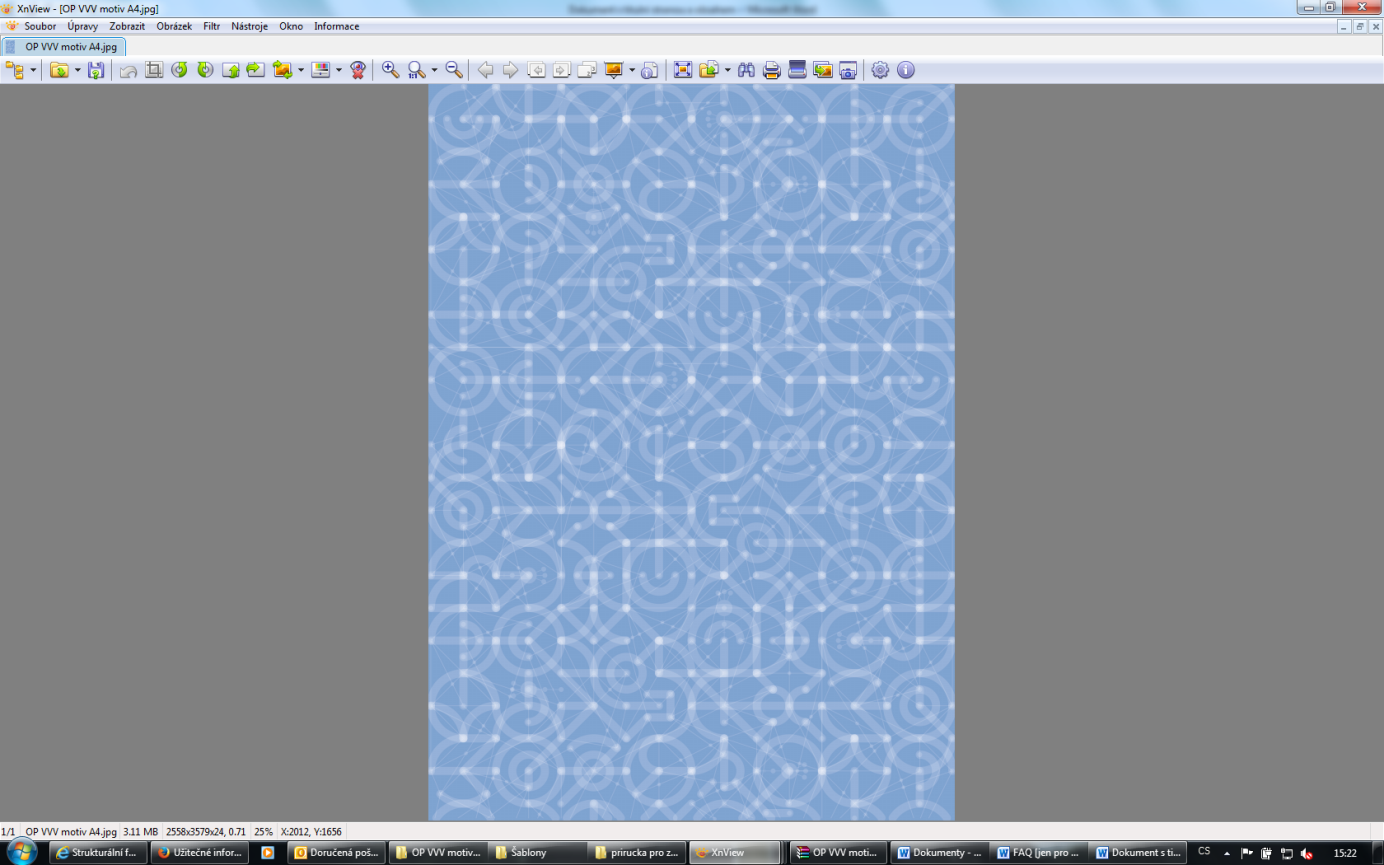 1 Vzdělávací program a jeho pojetí1.1 Základní údaje1.2 Anotace programu Program Prostředí kolem nás 2 je určen žákům 8. a 9. ročníků ZŠ a žákům odpovídajících ročníků víceletých gymnázií. Tento program u žáků prohlubuje vztah k místu, kde žijí, a to na základě občanských aktivit zaměřených na analýzu prostředí ve svém okolí. Žáci odhalují problémy, hledají řešení a způsob, jak své návrhy na zlepšení efektivně prezentovat. Pracují s digitálními technologiemi (mapy, vyhledávání informací, příprava prezentace), procvičují si slovní zásobu a to i v anglickém jazyce (na úrovni A2). Oproti programu pro mladší žáky je zde kladen důraz na navrhování konkrétních změn, tedy kreativní práci s veřejným prostorem ve svém okolí a hledání cest, jak změny realizovat v praxi.Klíčová slova: obec, řešení problémů, prostředí, prezentace.1.3 Cíl programuObecné cíleCílem programu je podpořit kreativní a inovativní potenciál žáků prostřednictvím vytvoření, rozpracování a prezentování inovativních návrhů k řešení hospodářských a politických vazeb a problémů v jejich obci, podpořit rozvoj jazykových kompetencí, aktivního občanství a schopnosti práce s digitálními technologiemi. Na rozdíl od programu pro mladší žáky je zde kladen důraz na navrhování konkrétních kroků ke zlepšení situace v obci. Program pro mladší žáky se od tohoto liší v konkrétních cílech.Konkrétní cíleAbsolvent bude schopen vyhledat a pojmenovat, co se v jeho obci daří a co nikoliv. Následně navrhne možná řešení. Absolvent se seznámí s agendou obce a s institucemi, úřady a jednotlivými kroky, které je třeba učinit, aby měl možnost podílet se na řešení problému. Absolvent bude schopen vyhledat na internetu potřebnou mapu, prakticky ji využít a dohledat si k ní potřebné informace. Absolvent bude schopen při prezentaci obhájit svůj názor pomocí argumentů.Absolvent bude schopen anglicky reagovat na otázky týkající se jeho obce a prakticky užít anglická modální slovesa. 1.4 Klíčové kompetence a konkrétní způsob jejich rozvoje v programuVzdělávací program je ze své podstaty zaměřen na rozvoj klíčových kompetencí. Témata a jednotlivé aktivity cílí zejména na následující kompetence:Sociální a občanské schopnosti – sociální a občanské schopnosti jsou rozvíjeny v průběhu celého programu. Žáci v roli aktivního občana získávají poznatky, díky kterým budou vědět, jak mohou cíleně řešit problémy v obci, a dochází k poznání, na koho se mohou obrátit, nejsou-li v obci s něčím spokojeni. Velká část programu probíhá formou skupinové práce, která od žáků vyžaduje spolupráci, rozdělení si rolí, stanovení si skupinového cíle a jeho plnění, převzetí odpovědnosti za svou část skupinového výstupu. Žáci jsou vedeni k aktivnímu přístupu ke svému okolí, identifikují pozitivní, a naopak problematická místa ve svém okolí a přichází s možnými variantami řešeni. Volí vhodné, reálné způsoby řešení a zároveň kriticky přemýšlí o jednotlivých možnostech a jejich realizovatelnosti. K jednotlivým závěrům dochází jako skupina, tudíž je nutná efektivní spolupráce s ostatními. Prezentování vlastních závěrů a schopnost je obhájit budují sebedůvěru a samostatný rozvoj. Komunikace v cizích jazycích – Vzdělávací program podporuje rozvoj komunikace v cizích jazycích (konkrétně angličtiny) zařazením jazykových sekcí zaměřených na slovní zásobu, praktické použití v komunikaci a prezentování v angličtině. Vybraná jazyková cvičení jsou podpořena tištěnými materiály v podobě různých herních aktivit. Schopnost práce s digitálními technologiemi – Žáci během programu pracují s počítači a využívají internet jako zdroj informací, což vede k rozvoji schopnosti práce s digitálními technologiemi. Aktivity jsou zaměřeny konkrétně na práci s online mapami, vyhledávání informací a jejich hodnocení a zpracování prezentace. Průřezová témataV průběhu programu jsou realizována zejména tato průřezová témata: osobnostní a sociální výchova, environmentální výchova a výchova demokratického občana. Osobnostní a sociální výchova – jednotlivé aktivity programu přispívají k rozvoji osobnosti žáka. Program využívá jak individuální, tak skupinové učení. Zejména během skupinové práce žáci rozvíjí komunikaci, spolupráci, určují si společný skupinový cíl a sledují jeho naplnění, hledají možnosti identifikovaných problémů a učí se vyjádřit a obhájit své postoje před ostatními.Environmentální výchova – průřezové téma je realizováno skrze identifikace problémových míst v obci a hledání návrhů inovativních řešení. Toto zaměření je v úzkém vztahu s tematickým okruhem lidské aktivity a problémy životního prostředí, jakož i s okruhem vztah člověka k prostředí.Výchova demokratického občana – žáci jsou vedeni k zájmu o své okolí a ke společenské uvědomělosti, v průběhu programu je kladen důraz na komunikaci, argumentační a prezentační schopnosti a dovednosti. Žáci jsou vedeni k formulaci svých názorů, spolupráci ve skupině, diskuzi a prezentování nových poznatků. Skrze důraz na průřezová témata jsou rozvíjeny i klíčové kompetence. Ty propojují vzdělávací obsahy oborů a přispívají k celostnímu přístupu k rozvoji osobnosti žáků. Rozvoj dovedností a postojů žáka prolíná celým vzdělávacím programem. Mezipředmětové vztahyZaměření se na mezipředmětové vztahy souvisí s rozvojem klíčových kompetencí, na které se program zaměřuje. Cílem programu je podporovat kompetence sociální a občanské, komunikaci v cizích jazycích a dovednost pracovat s digitálními technologiemi. Aktivity v programu jednak podporují rozvoj těchto kompetencí, zároveň však cílí na znalosti a dovednosti z různých předmětů. Jedná se například o:Zeměpis – žáci prohlubují své znalosti týkající se kartografie, dozvídají se o různých typech map, prakticky si zkouší práci s mapami na internetu, plní zadané úkoly.Občanská výchova – žáci se během program zaměřují na spolupráci, diskuzi, toleranci. Tematické zaměření programu i konkrétní aktivity rozvíjí povědomí o obci, ve které žáci žijí a napomáhají k rozvoji aktivního občanství.Český jazyk – žáci formulují své názory, zpracovávají informace, argumentují ve skupinách, rozvíjí své prezentační dovednosti. Anglický jazyk – žáci prohlubují slovní zásobu týkající se tématu město, procvičují modální slovesa, jsou vedeni k formulaci svých zkušeností a názorů, prezentují v angličtině před publikem.Informační technologie – žáci během programu pracují s digitálními technologiemi, využívají internet jako zdroj informací, pracují s online mapami, připravují prezentaci v PowerPointu (či obdobném nástroji). 1.5 FormaForma programu: prezenčníForma práce: individuální (rozvoj slovní zásoby, identifikace vlastních postojů), skupinová (analyzování problémů, hledání řešení, příprava prezentace, práce se zpětnou vazbou)1.6 Hodinová dotaceDélka programu: 16 vyučovacích hodin (1 hodina = 45 minut)Rozdělení programu: 3 tematické bloky 1.7 Předpokládaný počet účastníků a upřesnění cílové skupinyCílová skupina: žáci 8. a 9. ročníků ZŠ a odpovídajících ročníků víceletých gymnázií. Program je určen pro 25 žáků (maximálně 30 žáků); při práci ve skupinách pracují žáci po 4 či 5.Jedná se o program určený žákům aktivním, kteří mají zájem o prostředí, v němž žijí a aktivně se na jeho proměně a kultivaci chtějí podílet. Předpokládáme rovněž nějakou předchozí zkušenost žáků s touto problematikou, ať už prostřednictvím aktivit ve škole či mimo školu na kroužcích a při jiných volnočasových aktivitách.1.8 Metody a způsoby realizace Převážná část programu je koncipovaná ve formě skupinové práce, zároveň je však věnován dostatek prostoru i práci individuální. Aktivity rozvíjí kritické myšlení, využívají prvky projektové výuky a metody CLIL (Content and Language Integrated Learning). Během jazykových sekcí jsou realizovány didaktické hry. Dále jsou zařazeny aktivity podporující komunikaci a dovednost prezentovat část zjištěných poznatků v anglickém jazyce.Program je veden 2 až 3 vyučujícími, z nichž by alespoň jeden měl mít nejméně jazykovou úroveň B1-B2 nebo by měl nejméně jeden vyučující mít vzdělání pro učení anglického jazyka pro 2. stupeň ZŠ. Vzhledem k převažující práci ve skupinách je doporučená varianta, kdy se jeden vyučující věnuje pouze dvěma skupinám, tj. maximálně 10 žákům. Většinu úkolů plní žáci sami, vyučující tak mohou monitorovat jejich práci a poskytovat podporu v případě potřeby. Prezentace, modelování a jazykové aktivity může provádět jeden vyučující, ale je možná i varianta, kdy každý vyučující prezentuje, modeluje a realizuje jazykové aktivity se svými skupinami. Variabilita je zde možná, ale jazykové části by měly být vedeny vyučujícími, kteří jsou jazykově vybaveni, aby nedošlo ke snížení kvality jazyka. Program je rozdělen do různě dlouhých časových intervalů, během kterých mají žáci pracovat. Vzhledem k tomu, že ve školním prostředí zvoní a je obtížnější nechat žáky pracovat i během přestávek a přestávky jim nechávat dle programu, je možné držet se klasické časové dotace, tj. 45 minut, dát žákům přestávku a po jejím skončení neprodleně pokračovat dále. Nevýhoda spočívá v tom, že jsou žáci častěji vytrženi z práce, přemýšlení, diskuse a tvůrčí činnosti. 1.9 Obsah – přehled tematických bloků a podrobný přehled témat programu a jejich anotace včetně dílčí hodinové dotaceTematický blok č. 1 (My a prostředí kolem nás) – 6 vyučovacích hodin První tematický blok je rozdělen do čtyř podtémat. V první části jsou žáci vedeni k zamyšlení se nad vlastní obcí a svým vztahem k ní, získávají poznatky o tom, jak vypadá samospráva obce. Ve druhé části se rozvíjí slovní zásoba žáků a dostanou prostor ke komunikaci ve dvojicích. Třetí část je zaměřena na práci s internetem, internetovými mapami a na potenciál, který s sebou mapy nesou. Dále žáci vytváří ve skupině vlastní mapu své obce / části obce s ohledem na významné hospodářské, politické a přírodní aspekty. Ve čtvrté části již začínají zjišťovat, jaké jsou plusy a minusy jejich obce, a vyjadřují svůj vlastní postoj k obci, na niž je téma zaměřeno. 	Téma č. 1 (Prostředí kolem nás) – 65 minut V této části žáci vyplní vstupní kompetenční test, který slouží ke zjištění a změření kompetencí žáků na začátku vzdělávacího programu. Práce s textem předkládá žákům základní informace o samosprávě obce a jejích kompetencích. 	Téma č. 2 (Prostředí kolem nás anglicky) – 55 minutV jazykové části si žáci obohatí slovní zásobu ve vazbě na obec. Kladení otázek, které se rovněž týkají obce, poskytne žákům prostor k dalšímu zamyšlení a současně se žáci pokouší sdělovat své postoje a vazby k obci v anglickém jazyce. 	Téma č. 3 (Druhy map a tvorba mapy) – 105 minutŽáci jsou seznámeni s různými druhy map včetně měřítka mapy. V návaznosti na prezentaci pracují s internetovými mapami samostatně a plní úkoly, které jsou k této aktivitě připraveny. Následně tvoří žáci vlastní mapu, přičemž vycházejí z mapy, kterou si dohledali na internetu a připravili předem. Mapu zvětšují v daném měřítku a mapují klíčové lokality své obce. 	Téma č. 4 (Sny a realita) – 45 minutV závěrečné části prvního bloku žáci prostřednictvím T-grafu porovnají své pohledy na obec snů a obec, ve které by žít nechtěli. Zde se již dostávají k mapování problémů, které se v jejich obci pravděpodobně vyskytují. Vzniká tak materiál, který je dále využit pro lokalizaci problémových oblastí v obci. Žáci dále interpretují jednotlivé výroky, zaujímají k nim vlastní postoje a diskutují o jejich obsahu. Je-li dostatek času na zařazení ještě jedné aktivity, aktivita Životabáseň rovněž vede k vyjádření pocitů, postojů a vztahů k vlastní obci. Na konci prvního bloku obdrží žáci zadání domácí práce – fotografování. Tematický blok č. 2 (Inovace a řešení) – 6 hodinVe druhém bloku diskutují o fotografiích, lokalizují problémy v obci nejen na mapě, ale zároveň vybírají z možných problémů ty, kterými by se mohli zabývat. Dále navrhnou řešení problémů dle kroků, které jsou jim doporučeny. Jazyková část zahrnuje modální slovesa, díky nimž se žáci opět mohou vyjádřit nejen k problémovým místům v obci. V závěrečné části se žáci intenzivně věnují zpracování všech dat do prezentace. 	Téma č. 1 (Lokalizace problémových míst) – 60 minut Žáci popisují vytvořené fotografie, vysvětlují obsah a důvody fotografování a diskutují o nich. Diskuse nad jednotlivými záznamy žáků, která je zahrnuta do úvodní části druhého bloku, uvádí žáky v realitu a identifikaci problémů v obci. Žáci prostřednictvím aktivity Semafor identifikují nejvíce palčivá místa, která vytipovali v prvním tematickém bloku. Na mapě své obce tato místa zvýrazní. Žáci získávají poznatky o tom, kdo je ze samosprávy obce, školy odpovědný za plnění/neplnění jednotlivých úkolů, rozšiřují své znalosti o tom, na koho se obrátit, budou-li aktivními občany a budou chtít řešit problémy ve své obci. 	Téma č. 2 (Kreativní řešení problémů) – 85 minutV této části se žáci zamýšlí nad inovacemi a možnostmi řešení jednotlivých situací. Drží se jednotlivých kroků, které proces kreativního řešení problémů umožňuje. Zpracovávají různé podněty, diskutují o nich a v závěru vybírají ty nejrealističtější nápady řešení problémů. Vznikne tak grafický organizér, ze kterého je na první pohled patrné, čím vším se žáci zabývali během své práce. Hraní scénky týkající se osobního jednání s kompetentní osobou umožní žákům zrealizovat rozhovor naživo, formulovat problém, navrhnout řešení, a to mluvené podobě. Téma č. 3 (Read and react) – 45 minutModální slovesa zahrnutá do této části vedou žáky k vyjádření povinností, možností, zákazů. Tato vyjádření souvisí s dopravními značkami a s nápisy, se kterými se v obci mohou setkat, a zároveň vedou k uvědomění, co na některých místech v obci můžeme, nesmíme, musíme, mohli bychom apod. 	Téma č. 4 (Tvorba prezentace) – 80 minutCílem poslední části druhého bloku je vytvoření prezentace odpovídající pravidlům pro náležitou formu a obsah prezentace. Žáci po domluvě vytvoří prezentaci v PowerPointu, věnují se tvorbě jednotlivých snímků. V anglické části prezentace formulují své poznatky týkající se zadaného tématu. Tematický blok č. 3 (Prezentace) – 4 hodinyTřetí tematický blok je zaměřen na prezentování skupinových výstupů – návrhů inovací a řešení vybraných problémů. Žáci si v úvodní části bloku zkouší prezentovat nanečisto před vyučujícím a žáky z jiné skupiny. Po získání zpětné vazby a prostoru pro její zapracování a zohlednění prezentují svoje postřehy před publikem, které se skládá z účastníků programu a případně i pozvaných zástupců obce a vedení školy. Zpětná vazba je součástí prezentace. Na závěr žáci vyplní závěrečný výstupní dotazník, který bude využit ke srovnání se vstupním dotazníkem a k doložení úspěšnosti programu. V poslední fázi tohoto bloku se žáci zamýšlí nad proběhlým vzdělávacím programem. Téma č. 1 (Prezentujeme svá řešení) – 135 minut Žáci si nejprve opakují zásady prezentačních dovedností a následně zkouší své výstupy prezentovat před jinou skupiny. Skupiny si navzájem své výkony okomentují a navrhnou, v čem by se prezentace naostro dala ještě vylepšit. Poté jednotlivé skupiny prezentují své práce před publikem (žáci, kteří se účastní vzdělávacího programu, případně rodiče a zástupci komunity). Žáci zapisují své postřehy do připravených listů a podávají spolužákům zpětnou vazbu. Na závěr jsou vyhodnoceny nejzajímavější návrhy řešení problémů. 	Téma č. 2 (Naše poznatky) – 45 minutVe druhé části posledního bloku žáci vyplní výstupní dotazník a proběhne zhodnocení vzdělávacího programu aktivitou Kruhový rozhovor. Žáci vyjádří své postoje, sdělí, co se jim líbilo, co se dařilo atd. Vyučující rovněž poskytnou zpětnou vazbu všem žákům. 1.10 Materiální a technické zabezpečeníProstory: k realizaci programu je zapotřebí minimálně 1 třída či místnost dostatečně velká pro 30 žáků. V místnosti by mělo být kvalitní wifi pokrytí, minimálně jeden počítač propojený s dataprojektorem pro promítnutí prezentací a demonstraci práce s online mapami. Vzhledem k velké míře práce ve skupinách je doporučováno zajistit více místností, aby se žáci při práci nerušili (ideálně 2-3 místnosti podle počtu vyučujících), případně aula či obdobný prostor, ve kterém se mohou skupiny rozmístit a navzájem se při práci nerušit. Technické a materiální vybavení: Vzhledem k velké míře práce s digitálními technologiemi je potřeba zajistit dostatečný počet počítačů či notebooků (alespoň 1 do skupiny, předpokládá se 6 skupin). Počítače by měly mít ideálně nastavenou možnosti zaslat dokumenty na tiskárnu k vytištění (výseky map), lze ovšem tyto dokumenty uložit na USB flash disk a vytisknout. Žáci dále budou potřebovat stáhnout fotografie ze svých mobilních telefonů, což je možné přes USB flash disk, přes kabel propojený s počítačem nebo přes wifi a zaslání e-mailem. Pokud žáci nebudou používat mobilní telefony, je zapotřebí mít k dispozici několik fotoaparátů, ze kterých se fotografie rovněž budou stahovat. Žáci by měli mít po celou dobu k dispozici psací potřeby a pomůcky potřebné pro plnění úkolů – papíry A4, barevné papíry A4, arch o velikosti A1, nůžky, lepidla, lepicí pásku, barevné fixy, pastelky, lepící post-it papírky. 1.11 Plánované místo konáníVzdělávací program ve škole či v organizaci neformálního vzdělávání. V obou případech je potřeba zajistit dostatečné technické a materiální vybavení (viz 1.10).1.12 Způsob vyhodnocení realizace programu v období po ukončení projektuVzdělávací program je doporučeno realizovat jako projektovou výuku v rámci formálního vzdělávání. Program má formu 3 tematických bloků neboli 3 projektových dnů. Jelikož se vzdělávací program zaměřuje na rozvoj klíčových kompetencí, je zařazena i aktivita usnadňující zmapování v jejich posunu u žáků. Žáci v průběhu programu vyplňují kompetenční dotazníky – vstupní a výstupní. Dotazníky jsou téměř shodné a zaměřují se na primárně sledované klíčové kompetence: sociální a občanské schopnosti, komunikace v cizích jazycích, schopnost práce s digitálními technologiemi. Porovnání dotazníků by mělo prokázat, že došlo u žáků k rozvoji těchto kompetencí. Zjištěné posuny se budou lišit, neboť vstupní úroveň žáků je velmi individuální. Dalším druhem vyhodnocení je pak aktivita Kruhový rozhovor, během níž žáci vyjadřují a sdílejí své poznatky, postřehy, pocity a názory na absolvovaný vzdělávací program, konkrétně na práci ve skupinách, efektivní spolupráci, úspěchy a problémy během realizace programu apod. Tento druh hodnocení a zpětná vazba napomáhají k sebereflexi a k pochopení širších souvislostí.1.13 Kalkulace předpokládaných nákladů na realizaci programu po ukončení projektuPočet realizátorů/lektorů: 1.14 Odkazy, na kterých je program zveřejněn k volnému využití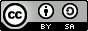 Program Prostředí kolem nás 2 s doprovodnými materiály, jehož autorem je Channel Crossings, s. r. o., podléhá licenci Creative Commons Uveďte původ-Zachovejte licenci 4.0 Mezinárodní. Pro zobrazení licenčních podmínek navštivte http://creativecommons.org/licenses/by-sa/4.0/.Vizuální prvky (obrázky, fotografie a náčrty) použité ve všech částech vzdělávacího programu podléhají volné licenci a může s nimi být nakládáno v souladu s veřejnou licencí Creative Commons (výše). Prvky pochází buď z online databází Pixabay (https://pixabay.com/cs/) a Pexels (https://www.pexels.com/) nebo jsou autorské a byly vytvořeny pro daný vzdělávací program.Veškeré materiály k vzdělávacímu programu Prostředí kolem nás 2 jsou k nalezení na internetové stránce http://www.kreativniskola.cz/vzdelavaci-programy/prostredi-kolem-nas/. Zde jsou ke stažení i kapitoly 4 Příloha č. 1 a 5 Příloha č. 2 tohoto dokumentu a pracovní sešit pro žáky. Program je dostupný také na metodickém portále https://rvp.cz/.2 Podrobně rozpracovaný obsah programuKapitola č. 2 je zpracována formou žákovského sešitu, který je k dispozici na tomto odkazu:DOCX: https://filedn.com/lsBVgSr0PfSJIhl2KR8cjnu/Skola40/Prostredi_kolem_nas_2/Zakovsky_sesit_Prostredi_kolem_nas_2.docx PDF: https://filedn.com/lsBVgSr0PfSJIhl2KR8cjnu/Skola40/Prostredi_kolem_nas_2/Zakovsky_sesit_Prostredi_kolem_nas_2.docx.pdf 3 Metodická částUvedení do tématuProgram Prostředí kolem nás 2: Varianta pro žáky 8. a 9. ročníků ZŠ a odpovídajících ročníků víceletých gymnázií je zaměřen na místo, ve kterém žáci žijí a v kterém se pohybují. Mnohdy žáci žijí v daném místě, pohybují se v něm dnes a denně, ale nejsou všímaví k mnoha věcem, které je obklopují. Případně berou své okolí častokrát tak, jak je, a nezaobírají se myšlenkami, že by bylo možné něco změnit. Program žákům ukazuje, že oni sami mohou být nositeli změn a mohou do dění ve svém okolí pozitivním způsobem zasáhnout. Na druhou stranu se nositeli změn stávají dospělí občané, kteří mohou některé věci vnímat naprosto odlišným způsobem než žáci v tomto věku. A proto je namístě dávat další příležitosti i dospívajícím, jejichž kritika je sice někdy ostřejší, ale zároveň mohou mít i inspirativnější nápady, jelikož nejsou okleštěni zvyklostmi, limity, pravidly a mají (je-li jim to umožněno) častokrát větší fantazii. Zpracované téma je možné realizovat ve všech obcích, městech, vesnicích v celé České republice. Jak malá obec, tak velká města jsou místem pro život a život v nich by jistě chtěli všichni obyvatelé mít příjemný a odpovídající jejich potřebám. Žáci tímto programem dostávají příležitost o své obci přemýšlet, získat informace o její samosprávě, hledat pozitiva i negativa obce a hledat možnosti řešení problémů, které kolem sebe vidí. Program Prostředí kolem nás 2, který je realizován žáky 8. a 9. ročníku a odpovídajících ročníků víceletých gymnázií, vede zejména k rozvoji sociálních, občanských, personálních a digitálních kompetencí, ale také kompetencí komunikace v cizím jazyce a mnoha dalších. Hned zkraje jsou žáci vystaveni diskusi o obci, jelikož se počítá s tím, že jsou již v tomto věku schopni bez jakýchkoli podpor o tomto tématu na základě otázek samostatně diskutovat. Jednotlivé aktivity reflektují vstupní dovednosti a znalosti žáků, proto se střídají činnosti, jež si zaslouží podporu v podobě pracovního listu či herní aktivity, s těmi, které již takovou podporu nepotřebují, neboť jsou žáci ve věku, kdy se s nimi dokážou vypořádat sami. Například k vyhledávání informací již nepotřebují zásadní podporu ze strany vyučujícího, jsou na internetové prostředí zvyklí. Na druhou stranu je zapotřebí i žáky v tomto věku stále motivovat, podporovat jejich přemýšlení a tomu napomáhají herní aktivity, které je vtahují do tématu, zaujmou jejich pozornost a zároveň podporují schopnost spolupracovat a komunikovat v rámci vzniklých skupin, což bývá i pro žáky v tomto věku často problematické. Jsou sice již nějaký čas ve stejném kolektivu, přesto převažuje jejich skupinová práce, pokud k ní dochází, převážně na úrovni, kdo s kým chce pracovat. Žáci tak dokážou spolupracovat jen s těmito žáky. Problematika prostředí kolem nás a péče o něj úzce souvisí s občanskou angažovaností a program tedy předpokládá, že žáci již nějakou zkušenost v této oblasti mají. Je tedy vhodné, aby se programu zúčastnili žáci, kteří již mají nějaké znalosti či rovnou praxi z předchozích projektů či volnočasových aktivit zaměřených na posílení zájmu o veřejné záležitosti (obecně či na úrovni obce). Nicméně při pilotním ověření programu jsme měli žáky, kteří již měli dostatečné vstupní znalosti, během programu aktivně přicházeli s nápady a program tedy proběhl bez problémů. Pokud by se však takoví žáci ve třídě nevyskytovali, navrhujeme program uskutečnit s heterogennější skupinou žáků různého věku či využít program Prostředí kolem nás 1, který je primárně určen mladším žákům.Program si klade za cíl i podporu kompetencí sociálních a personálních a práce ve skupinách, které vzniknou náhodně, je právě v tomto směru významná. Žákům jsou k dispozici pracovní listy a grafické organizéry, které jim slouží jako podklady pro samostatnou práci a současně podporují identifikaci problémů v jejich obci a následné hledání řešení těchto problémů. Mnoho aktivit je spjato také s modelací toho, jak mají žáci pracovat, přemýšlet, komunikovat. Tyto modelace jsou nezbytné pro to, aby byli žáci úspěšní v hledání cest a realizaci svých nápadů. Informace o mapách včetně internetových map je žákům prezentována. Počítá se však s tím, že jsou žáci v této oblasti víceméně samostatní a nejsou vázáni na ukázky způsobu, jak mají jednotlivé informace vyhledávat. Samostatně si mají vyzkoušet, jak jednotlivé portály fungují, k čemu jsou užitečné, a ověřit si své dovednosti prostřednictvím krátkého „testu“. Ani práce s mapou, kterou mají vytvořit, nespočívá v pouhém vytištění mapy: je zde cíleno na spolupráci, schopnost se domluvit, pracovat s měřítkem mapy a společnými silami předlohu mapy zvětšit dle požadavků. Anglický jazyk, který je užíván v obou dnech programu, je na úrovni A2. Je sice předpoklad, že část slovní zásoby i gramatiky z předkládaného tématu v cizím jazyce již žáci znají, ale program je zaměřen na všechny žáky, proto zohledňuje i jistou míru opakování některých jazykových složek. Význam jazykových vstupů spočívá především v tom, že žáci aplikují znalost cizího jazyka v tématu, kterým se zabývají, tedy v reálném. V průběhu prezentace pak získávají další dovednosti – prezentovat v mateřském i cizím jazyce, kde zúročí i získané znalosti a dovednosti z aktivit věnujících se jazykové složce. I v této části jsou již žáci vedeni méně, příprava anglické části prezentace je více na nich. Tvorba prezentace je pro žáky těchto ročníků snazší, přesto jsou zde informace o zásadách, jak takovou prezentaci vytvořit, neboť ne všichni o těchto pravidlech někdy slyšeli/četli. Rozdělení rolí pro představení vytvořené prezentace je na žácích, ale je zde nadále podpora vyučujícího, který žáky vede požadovaným směrem tak, aby byla prezentace již hodna jejich věku, dovednostem a znalostem. Vyučující zastává během programu významnou roli. I když je většina práce ponechána na samotných žácích, vyučující ovlivňuje jejich motivaci a stává se průvodcem, který žáky podporuje v jejich cestě. Motivace žáků může být podpořena také tím, že na závěrečnou prezentaci skupinových nápadů na řešení problémů budou pozváni i lidé mimo jejich třídu / skupinu. Může se jednat o vedení školy, zástupce radnice a dalších organizací, kteří žákům mohou umožnit jejich nápady částečně realizovat či je vzít v potaz v dalších diskuzích o podobě dané obce. Pro žáky může být tento způsob prezentování ujištěním, že jejich názory jsou důležité a že netvořili prezentace pouze pro program samotný. Vidí-li žáci smysluplnost a cíl své práce, je jejich motivace k aktivnímu zapojení vyšší. Předpoklady pro realizaci programuVyučující: Program vedou 2-3 vyučující, z nichž by alespoň jeden měl mít úroveň anglického jazyka minimálně B2 (ideálně aprobaci pro výuku anglického jazyka) a všichni by měli být schopni používat výpočetní techniku a ovládat program PowerPoint. Zároveň by měli mít povědomí o správném prezentování a o zásadách kvalitní prezentace po obsahové, grafické i dovednostní stránce. Během prvního dne vyučující s žáky probírají různé druhy map včetně map internetových, vyučující by měl mít o tématu základní přehled a být schopen o tématu plynule mluvit. Potřebné informace pro vedení těchto částí si vyučující může nastudovat v metodice programu a v příslušných přílohách, případě využít i navržené doplňující zdroje a odkazy. Technické a materiální vybavení: Vzhledem k velké míře práce s digitálními technologiemi je pro realizaci programu potřeba zajistit dostatečný počet počítačů či notebooků (alespoň 1 do skupiny, předpokládá se 6 skupin). Program vyžaduje i dostatečné připojení k wifi. Mezi další potřebné vybavení patří USB flash disky (ideálně 1 do skupiny, lze realizovat i s menším počtem), papírenské potřeby (lepidla, fixy, pastelky, nůžky, barevné lepící post-it papírky, archy papíru) a vytištěné přílohy pro žáky a vyučující dle pokynů uvedených v kapitole 2. Prostory: k realizaci programu je zapotřebí minimálně 1 větší třída či místnost. Vzhledem k velké míře práce ve skupinách je doporučováno zajistit více místností, aby se žáci při práci nerušili. Ideálně 2-3 místnosti podle počtu vyučujících.Přínos neformálního vzděláváníVzdělávací program vznikl ve spolupráci zástupců formální a neformálního vzdělávání a systematicky využívá prvků obou forem vzdělávání. Konkrétním přínosem neformálního vzdělávání v kontextu vzdělávání formálního je:Role vyučujícího: Vyučující se facilitátorem, který žáky provází v procesu učení, žáky během programu podporuje a stává se mentorem a průvodcem místo tím, kdo žákům informace předává a poskytuje správná řešení.Důraz na aktivní zapojení žáků: Žáci jsou během programu vedeni k aktivnímu zapojení, informace jim nejsou prezentovány, ale žáci sami hledají řešení a přistupují kreativně v k daným úkolům. Rozvoj kreativity a tvořivosti: Program klade důraz na rozvoj kreativního potenciálu žáků skrze vytváření skupinových plakátů, grafické organizátory a metody kritického myšlení. Absence hodnocení formou známkování zároveň žákům dává prostor pro rozvoj myšlení nezaloženého primárně na měřitelných znalostech.Důraz na rozvoj klíčových kompetencí: Program cílí na komplexní rozvoj osobnosti žáka, více než samotné znalosti jsou upřednostňovány kompetence jako schopnost práce ve skupině, sociální a občanské dovednosti a komunikace v mateřském i cizím jazyce. Zaměření na klíčové kompetence je podpořeno také důrazem na mezipředmětové vztahy; program je rozdělen do tematických bloků, v rámci nichž se předmětové zaměření prolíná. Program žákům nabízí možnost téma si prožít a přispět tak k poznání vlastních postojů. Důraz na individuální i skupinové učení: Program kombinuje individuální i skupinovou formu práce. Individuální učení je uplatňováno především během jazykových sekcí a během práce s vlastními postoji a názory (žáci jsou vedeni k formulování vlastního pohledu). Skupinová práce převládá v tématech pokrývajících analyzování svého okolí, vytipování problémů, navržení kreativních řešení, přípravě a realizace prezentace. Využití prvků formativního hodnocení: Žáci se během programu učí pracovat se zpětnou vazbou, která míří na individuální rozvoj a naplnění specifických cílů programu místo na univerzálně platný systém známkování či bodování. Popisná zpětná vazba dává žákům náhled na jejich práci bez sumativního hodnocení.Klíčové kompetence a způsob jejich rozvojeProgram vede k rozvoji klíčových kompetencí napříč všemi bloky. Aktivity, které jsou do programu zařazeny, s sebou nesou znalostní i dovednostní prvky. Vedou k rozvoji mnoha kompetencí významných pro každodenní život žáků – sociálních a občanských kompetencí, komunikace v cizím jazyce a kompetencí digitálních. Tyto kompetence jsou po celou dobu programu prioritními kompetencemi, které jsou rozvíjeny, na druhou stranu je zde současně velký potenciál pro rozvoj kompetencí k učení, řešení problému a komunikativních kompetencí, které jsou považovány za klíčové v základním vzdělávání.Sociální a občanské schopnosti: Žáci pracují převážně ve skupinách, kde si rozdělují role dle potřeb jednotlivých aktivit. Analyzují současnou situaci obce a dobírají se řešení problémů, přičemž využívají získané vědomosti a dovednosti k objevování různých variant řešení. Žáci získávají poznatky o složení obecního/městského úřadu, dozvídají se, na koho se mohou obrátit, jsou-li v roli aktivního občana a chtějí řešit záležitosti týkající se nejen jich samých, ale i jejich okolí. Diskutují o nich, dávají je do souvislostí, řeší realističnost řešení, výši finančních nákladů a po celou dobu o daném tématu kriticky přemýšlí. T-graf, grafický organizér k řešení problémů, práce na zvětšení mapy, společná tvorba prezentace či diskuse nad vhodnými a finančně únosnými proměnami jsou nezbytnými podpůrnými složkami vedoucími k rozvoji sociálních a personálních kompetencí. K jednotlivým závěrům dochází žáci jako skupina, tudíž je nutná efektivní spolupráce s ostatními; vyučující je žákům pouze podporou. Schopnost prezentovat a obhájit vlastní názory vede k pocitu uspokojení, důležitosti a k sebeúctě. Komunikace v cizích jazycích: Komunikace v cizích jazycích je rozvíjena v průběhu programu během tří jazykově zaměřených sekcí. Jednotlivé aktivity jsou zaměřeny na slovní zásobu a na praktické použití v komunikaci – užití modálních sloves, a tím i dovednost zmínit, co se v obci může, nesmí, nemůže, mělo by. V posledním bloku je realizována část prezentace v anglickém jazyce. Schopnost práce s digitálními technologiemi: Digitální technologie mají žáci k dispozici po celou dobu programu. S počítači, internetem a webovými portály pracují, aby se dozvěděli a ověřili si nové poznatky, vyzkoušeli si některé nástroje a weby, dále aby dokázali samostatně vyhledávat informace, aniž by zůstali na prvním odkazu, tedy aby kriticky procházeli více zdrojů a pracovali s nimi. Zjištěné informace žáci zpracovávají do prezentace dle probíraných grafických a vizuálních zásad (práce s PowerPointem či obdobným nástrojem).  PowerPoint sice žáci v tomto věku používají běžněji, přesto si mohou na základě pravidel pro tvorbu prezentace rozšiřovat obzory a nové poznatky rovnou aplikovat. Potenciál pro rozvoj digitálních kompetencí spočívá ve výše uvedených činnostech. Vhodné modifikace programuDoporučená forma realizace programu Prostředí kolem nás 2 je ve škole ve formě projektových dnů s vybranou třídou. Program je nicméně možné realizovat v jakémkoli prostředí, ve škole i mimo ni, v rámci volnočasových aktivit, v klubech, centrech pro mládež apod. Program je plně přenositelný, co se týče lokality, lze jej uskutečnit i s účastníky, kteří netvoří věkově homogenní skupinu. V programu je i extra aktivita, která se dá využít v případě zájmu a dostatku času. Jedná se o Životabáseň. Pokud má vyučující prostor a žáci jsou kreativní, případně mají s touto tvůrčí metodou zkušenost, je vhodné ji zařadit pro podporu evokace vlastních pocitů a postojů k obci. Nehledě na to, že vzniklé životabásně jsou významným odrazem toho, co si žáci o obci myslí, a mohou se stát součástí prezentace. Chtěl-li by někdo, může je předložit i v anglickém jazyce. V případě, že je to možné, mohou žáci za podpory vyučujícího zkusit své návrhy řešení realizovat. Může se jednat například o péči o místní zeleň, vytvoření přehledu umístění odpadkových košů na třídění odpadu a navržení lokalit pro další umístění, které předají zástupcům místní radnice apod. Je-li dostatek prostoru (ať už během programu nebo během školního vyučování například během hodin suplování), je možné zařadit procházku obcí. Žáci tak mohou diskutovat nad zajímavými a problematickými místy ve svém okolí přímo na místě. Tato situace může být daleko více inspirativní pro hledání námětů a řešení problémů, neboť si žáci více uvědomí realitu své obce. Dále mohou žáci v tomto věku dokázat vytvořit již promyšlený plán od počátku do konce, tudíž mohou být vyučujícím osloveni, aby jeden z problémů vybrali a rozpracovali jeho řešení do detailů. To pak mohou předložit například vedení školy či obce. Je také možné jít na obecní/městský úřad se žáky a poznat tuto instituce v reálu, ale také tam zrealizovat osobní jednání týkající se návrhů změn v obci. Prezentování skupinových výstupů může proběhnout jak před účastníky vzdělávacího programu, tak před zástupci různých organizací a samosprávy. Publikum složené z lidí, kteří mohou reálně do podoby obce zasáhnout, může práci žáků přidat na vážnosti a ujistit je v tom, že na jejich názoru záleží. Tento přístup tak podporuje u žáků budoucí zapojení do aktivit komunity a občanskou angažovanost. Prezentace je případně možné realizovat i jako součást jiných aktivit školy či organizace, například během přehlídky žákovských prací v rámci školy. V takovém případě bude nejspíš potřeba upravit způsob hodnocení prezentací.Možné komplikace a problémy, řešení nestandardních situacíVyučující by měl být připravený na situace vyvstávající z povahy vzdělávacího programu. Vzhledem k důrazu na samostatné řešení úkolů a vlastní kreativitu žáků se vyučující dostává do role toho, který žáky inspiruje, provází, podporuje a neomezuje jejich způsob práce. Vyučující zároveň žákům během modelací aktivit demonstruje, jak mohou o věcech přemýšlet nově. Žáci jsou vedeni k diskuzi, sdílení, promýšlení. Přístup vyučujícího podněcující atmosféru pro tento způsob práce je během programu zásadní. V některých částech programu je třeba, aby se žáci drželi daného zadání (např. dodržování zásad správné prezentace při přípravě na představení skupinových výstupů). Vyučující v tomto případě stojí před náročným úkolem. Je zapotřebí, aby žáky motivoval a nasměroval a oni neměli pocit, že to dělají jen proto, že jim to bylo zadáno autoritou. Obdobně je tomu i s rozdělením rolí během společné prezentace. Pro mnohé žáky je toto nová zkušenost a vystupování před publikem pro ně není komfortní záležitost. Pro jiné žáky může být vystupování naopak přirozené a v dobrém úmyslu mohou mít tendenci převzít větší část prezentování a upozadit své spolužáky. Vyučující by měl dbát na to, aby se do prezentování zapojili skutečně všichni žáci, měl by zohlednit osobnost jednotlivých žáků a reagovat na vzniklé situace, kdy je žák v obrovském stresu a více než krátkou promluvu by nezvládl. Vyučující by tyto situace měl důkladně monitorovat a pomoci je vyřešit.V případě realizace programu ve škole během vyučovací doby může dojít k narušení tematických bloků způsobené zvoněním. Program nepracuje s klasickými 45minutovými hodinami, nýbrž aktivity sdružuje do tematických bloků. Vyučující by měl na toto myslet a s žáky se předem domluvit, zda budou dodržovat přestávky dle zvonění, či jestli budou dělat pauzy dle harmonogramu vzdělávacího programu. V případě dodržování přestávek dle školního rozvrhu je třeba počítat s tím, že práce žáků bude narušena a je možné, že bude docházet k prodlužování aktivity (žáci se musí začít opět koncentrovat, najít pomůcky apod.).Skupinová práce může některé vyučující odradit kvůli zkušenostem, kdy jsou skupiny velké, nevyvážené a žáci mají tendenci nepracovat, postupně ztrácí koncentraci. Proto je vhodné volit skupiny menší, tj. po 4 žácích, je-li to možné. Přítomnost vyučujícího je nezbytná zejména u skupin, které jsou větší nebo v nichž se na základě losu sejdou žáci, kteří nejsou příliš schopni pracovat samostatně. Vyučující tyto žáky musí daleko více podporovat, podávat zpětnou vazbu častěji, sledovat jejich míru zapojení a diferencovat jejich práci, je-li to nutné. Ani tato podpora však není chybou, neboť ji někteří žáci potřebují. Taková podpora pro ně může být cestou k rozvoji výše uvedených kompetencí, jelikož se jim podpory v běžné výuce nemusí dostávat, a oni tak získávají další důvěru v sebe sama.Nestandardní situací může být, je-li program realizován pro žáky, kteří jsou z různých lokalit, jiných obcí, tudíž se nemohou příliš sjednotit na konkrétní obci. V takovém případě je možné nechat vzniknout skupiny podle toho, odkud kdo je, a vytvořit tak skupiny, které budou mít v prezentacích odlišné obce. V závěru je toto příležitost porovnat, co se komu v jeho obci líbí, nelíbí, co chce řešit, čeho už dané obce dosáhly a podobně. Jak s programem pracovatProgram je uzpůsoben tak, aby ho vedli minimálně dva vyučující, ideálně však tři, aby veškeré aktivity proběhly hladce a v rámci uvedené časové dotace. Protože vzdělávací program propojuje formální a neformální výukuvé prostředí, může jej vést jak lektor, tak pedagogický pracovník. V programu používáme slovo „vyučující“. Vyučující si program nastudují a v ideálním případě se dohodnou, kdo povede který tematický blok/konkrétní aktivity. Jeden vyučující vždy aktivitu vede a další dva jsou k dispozici jako podpora a pomoc. V průběhu programu se v těchto rolích střídají. Program je z velké části založen na skupinové práci, vyučující si tedy mezi sebe spravedlivě rozdělí podíl skupinek, kterým se v průběhu programu věnují.Vyučujícím je určena kapitola 3 tohoto dokumentu, tedy metodická část. Zde je popsám průběh programu z pohledu vyučujícího. Jsou zde uvedeny popisy aktivit, metodické komentáře, rady, popsaná rizika a tipy. Metodická část obsahuje také zpětnou vazbu z ověření programu v praxi. Metodická část vzdělávacího programu obsahuje i odkazy na další zdroje, kde je možné načerpat inspiraci a prohloubit si znalosti v konkrétních oborech. Tyto zdroje jsou zamýšleny jako nadstavba, nejsou součástí samotného programu a nepodléhají tedy licenci uvedené v kapitole 1.14.Některé popisy aktivit s komentáři jsou vloženy do samostatné kapitoly 5 – příloha č.2 – soubor metodických materiálů. Žákům připraví vyučující vytištěné žákovské sešity, s nimiž následně pracují a přílohy z kapitoly 4 – příloha č. 1 (právě k nim se vztahuje kapitola 5 pro vyučující).Použitá literatura, odkazy a tipy pro další inspiraciGRECMANOVÁ, Helena, Eva URBANOVSKÁ a Petr NOVOTNÝ. Podporujeme aktivní myšlení a samostatné učení žáků. Olomouc: Hanex, 2000.HAVLÍČKOVÁ, Daniela a Kamila ŽÁRSKÁ. Kompetence v neformálním vzdělávání. Praha: Národní institut dětí a mládeže Ministerstva školství, mládeže a tělovýchovy, 2012.Hazlbauer, Tomáš, Šimůnková Petrovská, Kamila a Hotový, Filip. Žákovské projekty: jak dělat projekty, aby je žáci realizovali samostatně. 1. vyd. Praha: Gemini, 2012.JAROŠOVÁ, Jiřina. Metody rozvoje klíčové kompetence řešení problémů na 2.stupni ZŠ. Praha, 2010. Diplomová práce. Karlova univerzita, Filozofická fakulta. Vedoucí práce Hana Kasíková.SKOTÁKOVÁ, Monika. Aktivní občanství: výchova žáků na českých základních školách. Praha, 2004. Diplomová práce. Karlova univerzita. Vedoucí práce Jaroslav Kalous.VYMĚTAL, Jan. Průvodce úspěšnou komunikací: efektivní komunikace v praxi. Praha: Grada, 2008.http://odpovedneobcanstvi.cz/materialyhttp://www.obcanskevzdelavani.cz3.1 Metodický blok č. 1 (My a prostředí kolem nás)Vzdělávací program Prostředí kolem nás 2 systematicky propojuje prvky formálního a neformálního vzdělávání. Přínosy neformálního vzdělávání v prvním bloku jsou následující: Aktivity podporují jak individuální, tak skupinové učení;vyučující je v roli facilitátora, který žáky provází v procesu učení;mezi žáky a vyučujícím je partnerský vztah;je kladen důraz na emoce žáků a na celostní přístup k rozvoji osobnosti;práce ve skupinách podporuje aktuální potřeby a preference žáků;didaktické hry a další aktivity podporují kritické myšlení žáků;důraz na aktivní zapojení všech žáků a na vlastní motivaci žáků;činnosti probíhají v tematických blocích místo ve 45minutových vyučovacích hodinách.Poznámka: V popisu vzdělávacího programu bude používáno slovo obec namísto spojení „prostředí kolem nás“. Je nicméně na vyučujících, na jak velkou lokalitu se v průběhu programu zaměří pozornost. Může se jednat o celou obec nebo její část. Čím větší část obce bude analyzována, tím méně mohou žáci oblast osobně znát, proto je ke zvážení, zda v případě velkého města nebude vhodnější zvolit menší územní celek. 3.1.1 Téma č. 1 (Prostředí kolem nás) – 65 minut Kompetence a způsob jejich rozvojeAktivity z této kapitoly od žáků vyžadují komunikaci, spolupráci, formulování svých názorů a akceptaci názorů odlišných, reflexi vlastních postojů a jejich obhájení, čímž dochází k rozvoji zejména komunikativních kompetencí a sociálních a občanských schopností. Samostatná činnost s tabulkou Alfa box je podpůrnou aktivitou pro introvertní i pro extravertní žáky, jelikož všichni mají svůj prostor pro samostatnou činnost a posléze se každý může zapojit do diskuse s již připravenými materiály. Již v této prvotní aktivitě se žáci učí respektovat nastavená pravidla práce v týmu, naslouchat a adekvátně reagovat na jiné nápady. Tím jsou rozvíjeny nejen sociální a personální kompetence. Dotazník (20 minut)Vyučující se s žáky přivítá a představí se jim. Sdělí žákům náplň vzdělávacího programu a stanoví pravidla pro práci ve třídě. Například: možnosti odchodu na WC, užívání mobilního telefonu, čas přestávek. Vyučující vyzve žáky k vytvoření jmenovek s křestními jmény, pokud žáky nezná, a ti je umístí na lavice. Vyučující rozdá žákům vstupní dotazník, který zmapuje stav stávajících kompetencí, jež budou v průběhu projektu rozvíjeny. Po deseti minutách dotazníky vybere (Příloha 4.1).Rozdělení do skupin (10 minut)Vyučující rozdělí třídu do skupin – čtyřčlenných nebo pětičlenných. Počet žáků ve skupinách se odvíjí od stávajícího počtu žáků ve třídě. Vhodnější je méně početná skupina, tj. čtyřčlenná, neboť je vyšší pravděpodobnost, že se do skupinové práce zapojí všichni. Pilotní ověření programu ukázalo, že žáci pracující v početnějších skupinách mohou mít problém s rozdělením rolí a následně i s koncentrací. Je vhodné mít toto při rozdělování na paměti. Zároveň je vhodné zvolit dělení náhodné – mohou se tak ve skupinách setkat žáci různých dovedností a znalostí. Rizika a varianty: V případě, že by vyučující nechal žáky rozdělit se do skupin dle vlastních preferencí může dojít k tomu, že vzniknou skupiny, které budou velmi schopné nebo naopak slabé. Nevýhodou náhodného dělení zase může být, že se mohou setkat žáci, kteří k sobě nemají mnoho sympatií, což může společnou práci zkomplikovat. Přesto je tato varianta tvoření skupin přínosnější, zejména z hlediska rozvoje kompetencí. Žáci se učí tolerovat se, kooperovat s kýmkoli i přes vzájemné nesympatie, respektovat i názory těch, kteří nejsou jejich kamarády. Pilotní ověření programu ukázalo, že je vhodné počítat při dělení do skupin s variantou dělení po čtyřech i po pěti. Zejména kvůli nečekaným absencím se může celkový počet účastníků programu na poslední chvíli změnit. Z tohoto důvodu program uvádí dvě varianty dělení do skupin. Výběr konkrétní varianty záleží na konkrétní situaci a na uvážení vyučujícího. Varianta 1 – dělení do čtyřčlenných skupin pomocí kartiček se slovy (Příloha 5.2). Vyučující předem nastříhá kartičky, vloží je do misky (košíčku, sáčku) a postupně obejde všechny žáky. Sdělí, že klíčem pro vytvoření skupin je najít k sobě spolužáky, kteří mají na kartičkách slova, jež spolu souvisí. Nápovědou může také být, že jedno ze slov je nadřazené slovům zbývajícím. Vyučující dá poté pokyn k vytvoření skupin a dohlíží, aby si žáci tajně nevyměňovali kartičky a nepromíchali se tak podle toho, s kým by chtěli být ve skupině. Varianta 2 – dělení do pětičlenných skupin pomocí rozstříhaných obrázků (Příloha 5.3). Vyučující předem rozstříhá všechny obrázky podle čar, vloží je do misky (košíčku, sáčku) a postupně obejde všechny žáky. Sdělí jim, že po sestavení jednotlivých kartiček vznikne obrázek. Budou tedy přikládat obrázky k sobě v průběhu hledání jednotlivých částí. Vyučující dohlíží, aby si žáci tajně nevyměňovali kartičky a nepromíchali se tak podle toho, s kým by chtěli být ve skupině.Práce s textem (35 minut)Vyučující naváže na předchozí aktivitu, ve které žáci aktivizovali své nastavení na téma, jemuž se budou věnovat. Začali o obci přemýšlet. Vyučující nyní žákům rozdá text (Příloha 4.2). Vysvětlí jim, že po prvotním přečtení mají za úkol doplnit chybějící slova z nabídky. Slova budou psát v odpovídajících tvarech tak, aby text následně dávala smysl. Po splnění tohoto úkolu a získání základních poznatků o samosprávě obce vyučující vyzve ke kontrole. Buď společné či ve skupinách. (Příloha 5.4) Vyučující zapojí žáky do další aktivity tím, že po nich žádá, aby porovnali samosprávu jejich obce s tím, co se dozvěděli v textu. Čím se liší, v čem se shodují. Vyučující poskytuje v případě potřeby další informace o samosprávě jejich obce, neznají-li je žáci. 3.1.2 Téma č. 2 (Prostředí kolem nás anglicky) – 55 minutKompetence a způsob jejich rozvojeJazyková sekce je zaměřena na rozšíření slovní zásoby týkající se obce a na její upevnění. Vzhledem k tomu, že se nejedná o pouhé memorování, ale aktivní upevnění slovní zásoby, jsou zde ve větší míře podpořeny jazykové kompetence a kompetence k učení. Žáci se učí novou strategii, jak si osvojit novou slovní zásobu. Práce ve dvojicích, kdy si žáci kladou otázky vzájemně, rozvíjí dovednost reagovat na slyšené otázky. Otázky jsou již předem připraveny, aby se předešlo nežádoucím situacím, ve kterých by někteří žáci mohli kvůli nedostatečné jazykové vybavenosti mlčet či se méně ptát. To jim zajišťuje míru bezpečí, která je potřebná pro rozvoj kompetencí k učení. 	Fly swatters (25 minut)Pro zrealizování této aktivity potřebuje vyučující dvě plácačky na mouchy. Ty však žákům na začátku práce se slovní zásobou neukazuje. Místo toho napíše na tabuli první slovo, nechá žáky zopakovat ho anglicky a sdělí jim český význam. Po zapsání dalšího slovíčka kamkoli do prostoru tabule, zopakování výslovnosti a sdělení českého významu vyvolá žáka. Ukáže na první slovíčko, žák ho přečte, poté ukáže na druhé slovíčko a žák ho též přečte. Vyučující vyvolá jiného žáka, ukáže na slovíčko a žák sdělí jeho český význam. Následně vyučující ukáže na druhé slovíčko a žák činnost zopakuje. Vyučující takto doplní na tabuli deset slovíček. Slovíčka zapisuje do různých míst. Může kolem nich nakreslit ovál či obdélník. Při postupném opakování slovíček vyučující ukazuje na slovíčka v libovolném pořadí. Takto pracuje se slovní zásobou, dokud není na tabuli všech dvanáct slovíček. Vyučující poté nabídne dvěma žákům - dobrovolníkům – jít k tabuli. U tabule dá každému plácačku a vysvětlí pravidla: Plácat můžete pouze do tabule.Stojíte na krajích tabule, každý na jedné straně. V průběhu aktivity si nevyměňujete pozice, jste stále na své straně.Na spolužáky nepokřikujete.Cílem aktivity je „zaplácnout“ slovíčko na tabuli rychleji než druhý žák. Vyučující určí, kde bude začínat sdělování slovíček ze strany sedících žáků. Ti mohou slovíčko zvolat česky nebo anglicky. Vyučující dbá na to, aby nikdo nebyl vynechán, aby se zapojili všichni. Sám také zadává slovíčka.Žáci mají tuto aktivitu velmi rádi, je možné vyvolat další dobrovolníky. Jsou-li žáci aktivní, chtějí se u tabule stále střídat. Po třech obměnách by však aktivita měla skončit. Slovíčka pro zápis na tabuli (v závorce je uveden český výraz, který vyučující na tabuli nepíše):waste bin (odpadkový koš)street lamp (pouliční lampa) bench (lavička)roundabout (kruhový objezd) pavement (chodník) zebra crossings (přechod pro chodce) traffic lights (semafor) traffic sign (dopravní značka)fence (plot, oplocení) dustbin (popelnice)square (náměstí)fountain (kašna)Další možnosti realizace inspirované pilotním ověřením programu: Pokud vyučující skupinu žáků zná, může vzít v úvahu jejich soutěživost. Nenaruší-li se vztahy ve třídě zařazením „soutěže“, je možné tuto variantu zařadit. Vyučující určí žáka nebo vyvolá dobrovolníka, který může dělat čárky podle toho, kdo „zaplácl“ slovíčko dříve. Po ukončení kola se čárky spočítají a je vyhlášen vítěz. Vyučující může nechat žáky slovíčka vykřikovat a žáci nemusí slovíčka sdělovat za sebou. Rizikem při této variantě je, že se někteří žáci vůbec nezapojí, že se žáci překřikují a žáci u tabule pak nevědí, které slovíčko mají trefit dříve. 	Double puzzle (10 minut)Cílem této aktivity je zopakování slovní zásoby a uvědomění psané podoby. Vyučující rozdá každému žákovi křížovku Double puzzle (Příloha 4.3). Slovíčka z tabule jsou již smazána. Vyučující nechá žákům přibližně pět minut na vyřešení přesmyček a zjištění znění tajenky. Ověření správnosti může proběhnout frontálně – vyučující vyvolává jednotlivé žáky, nebo si žáci mohou správnost ověřit vzájemně (Příloha 5.5).Ask and react (20 minut)Cílem aktivity je, aby si žáci ověřili, zda se k tomuto tématu dokážou vyjadřovat anglicky a zda dokážou porozumět kladeným otázkám. Zároveň je touto aktivitou sledováno i zmapování postojů žáků ke své obci, proto by neměl být anglický jazyk limitující. Vyučující drží v ruce provázky. Drží je ve středu a vyzve žáky z jeho skupin, aby si stoupli. Každého žáka nechá chytit jeden konec provázku. Poté provázky pustí a žáci na druhém konci provázku „najdou“ svého spolužáka, se kterým budou pracovat při kladení otázek. Vyučující popíše aktivitu: Každý z vás obdrží tabulku s otázkami, vaše otázky nejsou zcela totožné. Spolužák vám klade otázku, vy odpovídáte. Snažte se odpovídat co nejvíce anglicky. Nenahlížejte do listu svého spolužáka. Pokud nebudete rozumět, požádejte anglicky o zopakování otázky či odpovědi. Možnosti, jak požádat o zopakování: Can you repeat it, please? Once more, please. Odpovědi spolužáka si do dotazníku zapisujte ve zjednodušené podobě, nepište celé věty. Nepoužívejte odpověď typu: I don’t know. Klidně o svých odpovědích chvíli přemýšlejte, zkuste toho vymyslet co nejvíce.Po vysvětlení aktivity rozdá vyučující dotazníky (Příloha 4.4 a Příloha 4.5).Rizika a doporučení: Jazykové znalosti žáků jsou často velmi rozdílné. Někteří žáci hovoří plynule, někteří se vyjadřují obtížněji. Proto mohou mít někteří žáci při kladení otázek problém s porozuměním otázce a následně i s formulací odpovědi. Pokud by taková situace nastala, může vyučující tento limit pomoci překonat tím, že žákovi umožní částečně odpovídat česky. Pokud nerozumí ani kladené otázce, může mu spolužák otázku ukázat v psané podobě na svém listu. Zápisy do listu mohou být rovněž v obou jazycích. Při možnosti užít jazyk dle své volby se žáci zpravidla cítí velmi bezpečně, a je tak podpořena motivace komunikovat v cizím jazyce, neboť postupem času při opakování podobných aktivit ztrácí žáci zábrany a čím dál více používají cizí jazyk bez obav. Kompetence k učení, jazykové, sociální a personální kompetence jsou skrze výše uvedené činnosti rozvíjeny v individuální míře dle motivace každého jednotlivce. Vyučující sleduje práci jednotlivých dvojic. Je-li na konci aktivity čas, může se vyučující ptát žáků na to, co zjistili. 3.1.3 Téma č. 3 (Druhy map a tvorba mapy) – 105 minutKompetence a způsob jejich rozvojeTéma je zaměřeno na práci s mapou, zejména pak s mapami na internetu. Důraz je kladen na rozvoj kompetence k učení, žáci vyhledávají, třídí informace, kriticky posuzují jejich využitelnost v životě mimo školu. Žáci dostávají příležitost individuálně zjistit, jaké jsou jejich znalosti a dovednosti v této tematice bez využití sumativního hodnocení. Tímto způsobem je podpořena motivace k vlastnímu zlepšení se, k identifikace a mapování svých pokroků.Vzhledem k práci s online mapami žáci v tématu č. 3 rozvíjí schopnost práce s digitálními technologiemi. Vyhledávání odpovědí v návaznosti na získané poznatky o katastru, druzích map apod. podporuje motivaci žáků dokázat si, do jaké míry si obsah osvojili, opět bez ohledu na hodnocení z vnějšku.Během skupinové práce, zejména během diskuse ve skupině o výběru lokality, tvorbě plakátu a rozdělení úkolů jsou rozvíjeny sociální a občanské schopnosti a kompetence komunikativní. Žáci jsou vedeni k respektování pravidel spolupráce a skupinové práce, jakož i názory a přesvědčení druhých. Každý žák má možnost přispívat k diskusi v malé skupině, a zapojí se tak do programu v daleko větší míře, než tomu bývá v průběhu formálního vzdělávání. Téma je zaměřeno na analýzu svého okolí, bližší poznání důležitých míst a souvislostí v dané komunitě. Žáci tak hlouběji poznávají své okolí, utvářejí si ucelenější představu o místě svého bydliště (či místa, ve kterém se často pohybují), řeší úkoly z praktického života. Toto zaměření napomáhá k rozvoji kompetencí k řešení problémů. Druhy map (30 minut)Vyučující uvede, že se v této části budou věnovat mapám, se kterými se mohou setkat v každodenním životě. Výklad je doprovázen prezentací o mapách a zároveň ukázkami na internetu (Příloha 5.6).PPTX: 
https://filedn.com/lsBVgSr0PfSJIhl2KR8cjnu/Skola40/Prostredi_kolem_nas_2/Mapy-na-internetu_2.pptx PDF: 
https://filedn.com/lsBVgSr0PfSJIhl2KR8cjnu/Skola40/Prostredi_kolem_nas_2/Mapy-na-internetu_2.pdf ODP:
https://filedn.com/lsBVgSr0PfSJIhl2KR8cjnu/Skola40/Prostredi_kolem_nas_2/Mapy-na-internetu_2.odp Po skončení prezentace rozdá vyučující žákům pracovní listy (Příloha 4.6), na kterých jsou úkoly vztahující se k prezentaci a k práci s internetovou mapou. Vyučující žákům během plnění úkolů poskytuje rady, je-li to potřeba, a sleduje jejich práci. Žáci mohou spolupracovat – záleží také na tom, kolik počítačů mají k dispozici. V závěru této části vyučující požádá žáky, aby mu sdělili, co konkrétně je zaujalo, co si zapamatovali, čemu by chtěli ještě věnovat čas a co si procvičit. Digitální kompetence je podpořena vyhledáváním jednotlivostí, které odpovídají otázkám na pracovním listu. Zkoušení různých zdrojů, portálů a sdílení myšlenek během této činnosti, to jsou cesty, které rozvíjí dovednost pracovat se zdroji na internetu. Rizika: Žáci mohou mít tendenci vyzkoušet si co nejvíce nástrojů, které jim internetové mapy nabízejí. Tím může nastat situace, že se žáci nesoustřeďují na prezentaci vyučujícího. Vyučující by měl jejich „prozkoumávání“ ukončit a ujistit je o tom, že budou mít dostatek prostoru, aby si jednotlivé aplikace vyzkoušeli.Práce s mapou (15 minut)Vyučující nyní předvede, jak pracovat s nástrojem „výstřižek“. Toto je dobré si připravit předem, aby vyučující šetřil čas během programu.- vybrat tlačítko Start- vyhledávačem vyhledat Výstřižky- přidat nástroj na panel nástrojů (tažením myší)- nástroj „výstřižek“ se na panelu nástrojů zobrazí v podobě nůžek- stačí už jen otevřít Jak s výstřižkem pracovat: Na webu mapy.cz vyhledáme jakoukoli obec/město a přiblížíme mapu tak, abychom na obrazovce viděli vše, co potřebujeme. Klikneme na nástroj „výstřižek“ a otevře se nové okno. Klikneme na ikonu Nový (nůžky) a podržením levého tlačítka myši regulujeme prostor, který chceme vystřihnout. Puštěním tlačítka myši dojde k vystřižení. Poté už jen klikneme na Soubor – Uložit jako a uložíme soubor na plochu či flash disk.Vyučující následně nechá žáky, aby si práci s tímto nástrojem sami vyzkoušeli a je žákům k dispozici, kdyby bylo potřeba pomoci. Varianta stažení mapy: Na stránkách www.mapy.cz je po zadání obce a zvětšení mapy na požadovanou velikost možné kliknout na ikonu Nástroje, která se nachází vpravo dole. Objeví se nabídka, co se má s mapou dít. Je zde možnost stažení obrázku nebo přímo tisku. Záleží na vyučujícím, kterou variantu žákům vybere. Zda bude chtít, aby měli mapu v počítači, či bude postačovat okamžité vytištění mapy. 	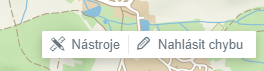 Je na zvážení vyučujícího, kterou možnost žákům dá. Mnozí žáci nástroj výstřižek neznají, právě proto by tato verze mohla být přínosnější. Tvorba mapy (60 minut)Vyučující popíše žákům další aktivitu. Instrukce jim zároveň předá v tištěné podobě, aby se měli v průběhu práce čeho držet a naplnili záměr tvorby vlastní mapy. Jednotlivé pokyny okomentuje (Příloha 4.7).Vyhledejte na internetové mapě mapu vaší obce. Komentář: Můžete si vybrat, se kterým zdrojem budete pracovat, ale je třeba, abyste se shodli jako skupina. Vyberte obec / část obce, kterou se budete zabývat v dalších hodinách. Může se jednat o nejbližší okolí vašeho bydliště/školy, pokud je vaše obec velká. Domluvte se, jak velká část to bude. Měli byste na mapu zachytit hlavní silnice, ulice, přírodní lokality, průmyslové zóny, důležité budovy obce.Komentář: Jelikož budete mapu na svých listech zvětšovat min. čtyřikrát, budete si moci v průběhu práce jednotlivé části dle potřeby přibližovat a ujišťovat se o tom, co se v dané lokalitě vyskytuje – nejen názvy ulic a domů, ale i přírodních lokalit…V tento moment záleží na vyučujícím, kterou z aplikací pro práci s mapami vybral a představil žákům. Ti dle toho pošlou vybranou část mapy k tisku. Vyučující rozstřihne mapu podle počtu žáků ve skupině na čtyři či pět stejně velkých dílů. Žáky vede k samostatnému řešení problému, kritickému myšlení, schopnosti obhájit svůj názor a k dovednosti vhodně reagovat na jiný názor, neboť se žáci musí domluvit a o mnoha položkách na vznikajícím plakátu diskutovat. Vyučující sleduje práci žáků po celou dobu jejich činnosti, v případě potřeby poskytuje pomoc a radu, zároveň sleduje i dovednosti žáků na úrovni komunikativních, sociálních a personálních kompetencí a kompetencí k řešení problému. Doporučení: Bude-li se mapa dělit na čtyři díly, bude vhodné rozdělit ji na stejně velké obdélníky podle obr. 1. Bude-li se dělit na pět dílů, bude vhodné mapu rozdělit na stejně velké obdélníky podle obr. 2.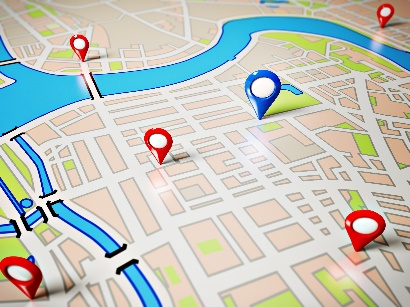 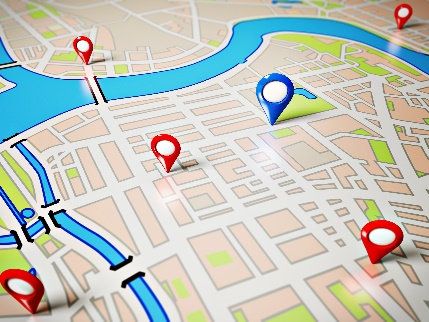 Po vytištění mapy a obdržení jednotlivých dílů si každý vezměte jeden díl mapy. Komentář: Na papír o velikosti A3 budete mapu, kterou máte k dispozici, překreslovat. Je zapotřebí, abyste se domluvili se spolužáky ve skupině a porovnali si navazující body, např. silnice, budovy, aby vám po přiložení map k sobě za účelem vytvořit jednu velkou mapu nekončily jednotlivé silnice jinde a nevznikla zmatečná mapa. Může vám pomoci vynásobení čtyřmi. Např. když vzdálenost krajního bodu řeky od okraje je 0,8 cm, vynásobíte naměřenou délku čtyřmi. Na papíře A3 naměříte od okraje 3,2 cm. Takto byste se měli snadno shodnout v nákresech a napojení bodů.  	                0,8 cm 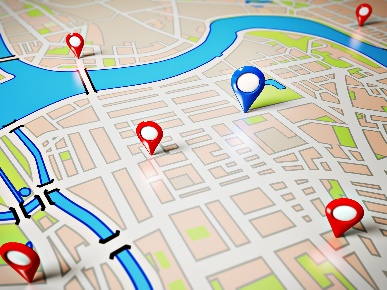 Vezměte si obyčejnou tužku a překreslete mapu ve zvětšeném měřítku. Obtáhněte vše černou fixou, aby byla mapa viditelná i z větší vzdálenosti. Dopište klíčové názvy ulic, budov, parků apod. Tvorba mapy vyžaduje od žáků jistou dávku kreativity, dovednost aplikovat poznatky ze školní výuky, schopnost diskutovat a spolupracovat ve skupině, neboť se jeden bez druhého nedostanou k výsledku. Tím je zde vytvořen prostor pro rozvoj sociálních, personálních a komunikativních kompetencí a kompetencí k učení a k řešení problémů.Rizika: Žáci se nebudou schopni dohodnout. Vyučující musí zasáhnout, aby konflikt nepřerostl do stavu, kdy spolužáci odmítnou spolupracovat. Monitorování je zde namístě, vyučující může na nečekanou situaci hned reagovat. Během této aktivity může vzniknout také mnoho pochybností ze strany žáků, zda mají vše správně, zda mají mapu správně zakreslenou atd. Vyučující by měl žáky podporovat v jejich práci a popsat, co se jim již podařilo. Vyučující dá do každé skupiny arch A1 a vyzve žáky k nalepení mapy do středu archu a napsání nadpisu. Zdroje pro inspiraci či rozšíření tématuMapy – rozdělení podle obsahu, měřítka a způsobu vyhotovení Plán Účelové mapy [online]. In: [cit. 2020-08-29]. Dostupné z: ttp://uhulag.mendelu.cz/files/pagesdata/cz/kartografie/prednaska2.pdf3.1.4 Téma č. 4 (Sny a realita) – 45 minutKompetence a způsob jejich rozvojeZnačnou část tématu pokrývá diskuze, zamyšlení se nad svým okolím, analýza vztahů mezi jednotlivými aktéry v obci (zastupitelé, občané apod.), formulace vlastních postojů a názorů. Každodenní život je dán do souvislosti s názory žáků a žáci jsou vybízeni k specifikaci svých postojů, k určení kladů a záporů, k zamyšlení se nad hranicemi mezi nimi. Téma klade důraz na rozvoj občanských a sociálních schopností. Žáci tyto souvislosti diskutují v rámci skupin, čímž jsou rozvíjeny i kompetence komunikativní, neboť mají příležitost trénovat své dovednosti naslouchat promluvám druhých, vhodně na ně reagovat, vhodně formulovat sdělení. Žáci dokládají své názory, analyzují, v čem je problém - zde jsou znaky rozvoje kompetencí k řešení problémů.T-graf (25 minut)Vyučující žákům představí aktivitu, která se jmenuje T-graf, což je grafický organizér umožňující zaznamenávání binárních (ano/ne, pro/proti) reakcí v diskusi. T-graf je zároveň kognitivní metoda sloužící k třídění argumentů. T-graf pomáhá rozpoznat a formulovat klady a zápory daného tématu.  Popis metody: Na papír se nakreslí svislá čára, která ho rozděluje na dva sloupce. Do levého sloupce jsou psány např. klady a do druhého např. zápory (nebo výhody a rizika). Jednotlivé informace, argumenty jsou zapisovány v heslech či slovních spojeních. Vyučující uvede na tabuli příklad. Rozdělí tabuli na polovinu, doleva napíše např. „Výhody života na vesnici“ a doprava „Nevýhody života na vesnici“. Žáci sdělují své návrhy, které vyučující zapíše. Je vhodné zapsat přibližně pět příkladů, aby měli žáci dostatečnou představu o podobě zápisu. Výhody života na vesnici                                   Nevýhody života na vesniciČistější vzduch	                            Nedostatek obchodů Méně hluku	                                         Špatná dopravní obslužnostPo zvolení zapisovatele v každé skupině rozdá vyučující do každé skupiny vytištěný T-graf a představí téma pro psaní do diagramu (Příloha 4.9). Zadání: Tématem je stále naše obec, ale tentokrát se na ni zkuste podívat z těchto úhlů: obec vašich snů – co by tam všechno mělo být. A naproti tomu obec, která se vám nelíbí – co tam všechno je. Vyučující dále řekne žákům, aby diskutovali o všech námětech, jež budou vyřčeny. Zapisovatel je v bodech zapíše do T-grafu. Přibližně po 15 minutách vyučující oběma skupinám umožní, aby své zápisy porovnaly. Mohou do nich zaznamenat i další podněty. V této fázi žáci začínají analyzovat své postoje ke své obci a mají příležitost vlastní názory následně sdílet. Kompetence k řešení problémů a komunikativní kompetence zde žáka učí rozpoznat problém a vyjadřovat své myšlenky.Rizika a doporučení: Někdy žáci přestanou vymýšlet další položky, protože už je „nic nenapadá“. Většinou tomu tak ale není. Vyhodnotí to spíše jako jednodušší řešení, které jim umožní nenamáhat se. Častokrát však po povzbuzení a třeba dalším nápadu od vyučujícího či po popsání nějaké situace vymyslí daleko nosnější věci. Vyučující je může odkázat i na jimi vytvořenou mapu či na mapu internetovou, kde by si mohli projít vybrané lokality pomocí Street View a získat tak další podněty. Vyučující by měl ještě před samotnou prací ve skupinách prezentovat zásady diskuse a žáci by se jich měli po celou dobu spolupráce ve skupině držet (Příloha 4.8). Může se tak podařit udržet i rozumnou hladinu hluku ve třídě. Mohou se zapojit i žáci, kteří by jindy mlčeli, neboť přítomnost pravidel jim přináší pocit bezpečí. DiskuseI když diskuze pro žáky není ničím novým a žáci ji budou pravděpodobně brát jako samozřejmou metodu pro práci, je vhodné se na její pravidla a význam krátce zaměřit. Diskuze předně není směřována pouze směrem k vyučujícímu, jak se mohou být někteří žáci zvyklí. Jedná se o výměnu názorů, postojů a zkušeností mezi žáky samotnými. Diskuze se řídí určitými pravidly a má svůj cíl. Diskuze podporuje kreativní myšlení, posiluje komunikační dovednosti, zvyšuje aktivitu žáků a přispívá k pozitivní atmosféře ve třídě či skupině. Diskuse je především výměna názorů a měla by se odehrávat mezi žáky. Neměla by probíhat pouze směrem k vyučujícímu. Správně vedená diskuse podporuje kreativní myšlení, posiluje komunikační dovednosti, zvyšuje aktivitu žáků a přispívá k lepšímu klimatu ve třídě. Komunikační pravidla: Mluví jen jeden, vzájemně se nepřekřikujeme, každý má právo vyjádřit se.Nasloucháme ostatním a snažíme se pochopit podstatu sdělení. Své názory formulujeme co nejjasněji, sdělení by mělo být srozumitelné. Mluvíme spisovně a přiměřeně hlasitě.Držíme se tématu a reagujeme k věci. Navazujeme oční kontakt s tím, ke komu hovoříme. Cílem diskuze není prosadit svůj názor za každou cenu. Vyučují tak může žákům připomenout, že spolužáci nejsou jejich argumentační soupeři, ale že ve skupině všichni sledují společný cíl a diskuze je jedním z prostředků, jak se lze přiblížit jeho dosažení. Žáci by tak měli respektovat různé pohledy na danou věc, vnímat odlišné názory jako příležitost k získání nových poznatků, posuzovat své vlastní postoje ve vztahu k myšlenkám druhých. Diskuze tak představuje příležitost pro rozvoj sociálních a občanských kompetencí. Riziko a možnosti: Ke konci bloku už mohou být žáci unavení a nebudou mít chuť přemýšlet. Vyučující by jim měl pomoci – při nahlédnutí do materiálů a zjištění možné problémové položky žákům navrhne její označení. Je také možné, aby si vyučující ke skupinám na nějaký čas přisedl, sledoval jejich práci, podněcoval označení problémů v obci a poté přešel k druhé skupině. Další možností je, aby žáci pracovali ve dvojicích/trojicích dle vlastního výběru a diskutovali o jednotlivých položkách. Výroky (10 minut)Vyučující další aktivitou podpoří diskusi a vnímání aktivního občanství. Vyučující vždy přečte jeden z výroků a vyzve žáky k diskusi, jak moc je výrok pravdivý, v souladu s jejich postoji a postoji okolí. Cílem je, aby vyučující v žácích podnítil ještě více chuť řešit problémy, které zjišťují a ke kterým se budou v průběhu aktivit dostávat. Vyučující volí ty výroky, které jsou adekvátní pro jeho žáky, má-li své vlastní, přidá je. Domov nekončí za dveřmi mého bytu. Svoboda znamená nic nemuset. Moc něco změnit může mít jen člověk s vysokým postavením, např. starosta, ředitel školy. Naše názory nikoho nezajímají, a stejně s tím nikdo nic neudělá.  Obec, zvyklou žít svobodně, lze snadněji udržet s pomocí jejích vlastních občanů. (N. Machiavelli)Jít jednou za čtyři roky k volbám není totéž co demokracie. (H. Laurie)Svoboda znamená zodpovědnost. To je důvod, proč se jí většina lidí bojí. (G. B. Shaw)Domácí úkol (10 minut)Vyučující na závěr prvního bloku specifikuje žákům zadání domácího úkolu. Zadání může znít: Když jste v okolí školy nebo svého bydliště, může se stát, že si některých míst už ani nevšímáte. Jsou samozřejmostí, která k dané lokalitě patří. Nebo se naopak může stát, že si některá místa zvlášť oblíbíte. Vaším úkolem bude začít si více všímat, co na svém okolí (okolí školy či bydliště) máte rádi a proč, a co se vám naopak nelíbí a myslíte si, že by bylo potřeba to nějak změnit. Tato místa potom vyfotíte a během dalšího setkání spolužákům představíte. Určete si, zda budete fotografovat mobilním telefonem či fotoaparátem, oboje je možné. Vyfoťte do dalšího setkání nejméně 2 místa (jedno, které se vám líbí, a jedno, které se vám nelíbí). Nezapomeňte, že s fotografiemi budete v programu nadále pracovat a že budete se svými spolužáky probírat, co jste vyfotili a proč. Nemělo by se tedy jednat o náhodné snímky, ale naopak o fotografie, které vyjadřují váš pohled a názor. Fotografie musí být autorské, tedy vaše, nesmí se jednat o obrázky stažené z internetu. Dále se rozhodněte, jakou možnost zvolíte pro sdílení fotografií:a) zda je stáhnete na USB flash disk, b) zda si přinesete kabel pro stažení fotografií do počítače,c) zda je budete sdílet přes sociální sítě. Doporučení: Je také možné žákům zadat, aby si sami určili, kdo ze skupiny bude za fotografování zodpovědný. V tom případě by si měl vyučující poznamenat, kdo bude fotografovat a jak budou fotografie zpřístupněny během dalšího setkání.  Domácí úkol podporuje práci s digitálními technologiemi. Pro žáky pořizování fotografií nebude pravděpodobně problematické; ověření v praxi ukázalo, že žáci jsou zvyklí pomocí svých mobilních telefonů své okolí zaznamenávat. V tomto kontextu jsou jejich digitální kompetence často na vysoké úrovni. Co je pro žáky s ohledem na domácí úkol nové, je pak využití fotografií v souvislosti s rozvojem občanských kompetencí. Vyučující na závěr podá žákům zpětnou vazbu o tom, jak pracovali, popisným jazykem sdělí, co se jim povedlo, co se podařilo zvládnout, na čem je třeba ještě zapracovat, jak pracovali ve skupinách.Má-li vyučující dostatek času, může zařadit extra práci s životabásní.Extra aktivita – Životabáseň (20 minut)Pilotáž programu ukázala, že každá skupina pracuje trochu jiným způsobem a mají i odlišné pracovní tempo. Zatímco některé skupiny měly aktivitu T-graf hotovou rychleji, jiné požadovaly na vyplnění více času. Zástupci formálního i neformálního vzdělávání se rozhodli ponechat následující aktivitu Životabáseň jako doplňující cvičení pro rychlejší skupiny. Zařazení do programu je na zvážení vyučujícího. Tuto aktivitu lze zařadit na konec programu, jako vhodnější se nicméně zdá zařazení před zadáním domácího úkolu. V tomto případě je potřeba hlídat čas, aby zadání úkolu nezapadlo a všichni žáci věděli, co mají do příštího setkání udělat.  Životabáseň se zaměřuje na pocity, zapojuje prožitky, smyslové vjemy a sny. Zároveň pomáhá myslet empaticky, reflektovat téma, vyjadřovat postoje a formulovat pocity a vjemy. Popis metody: Začátky veršů jsou již stanoveny, není tedy nutné je vymýšlet. Cílem aktivity není vytvořit báseň, která se rýmuje, nejde ani o tvoření poezie jako takové. Báseň vzniká tak, že žáci dokončují začátky veršů. Mohou dopisovat jedno slovo, mohou psát ve větách. Neexistuje nic, co by v závěru mělo vyhodnotit báseň jako špatnou, nepovedenou. Při sdílení básní si žáci většinou uvědomují svou podobnost, odlišnost, originalitu, jiné pohledy na věc. Vyučující žákům modeluje, jak budou s životabásní pracovat. Napíše na tabuli začátek prvního verše. Žáci si mají představit počítačovou hru a doplňovat věty. Vyučující nechává žáky reagovat, uvádět více příkladů k jednomu začátku. Na tabuli zaznamená jeden či dva příklady. Vyučující žáky vede i k tomu, aby neukončovali verš jedním slovem, ale aby sdělili více. Jsem: Počítačová hraJaká… (mohlo by se objevit: nejoblíbenější, nejmodernější, poprvé vydaná v roce 2018…)Která… (mohlo by se objevit: potřebuje nejnovější grafickou kartu, stojí hodně peněz…)Která nesnáší… (mohlo by se objevit: když se jí hráč nevěnuje, když nevítězí, když se u ní jí…)Vyučující po uvedení příkladů rozdá každému žákovi pracovní list s životabásní (Příloha 4.10). Vyučující nechá žáky báseň vyplnit a může jim umožnit, aby jeden z veršů, který se jim bude nejméně líbit, nedokončovali. Vyučující monitoruje práci jednotlivců. Je-li některý z žáků bezradný, může mu pomoci. Nemělo by to však znamenat, že za žáka báseň doplní. Po dopsání životabásní vyučující vyzve žáky, aby své básně přečetli svým spolužákům, nejméně dvěma.  Doporučení: Vyučující pro modelování záměrně zvolí jinou podobu, než která je připravena pro žáky. Žáci by se mohli nechat ovlivnit prvními příklady a nevznikaly by originály. Zdroje pro inspiraci či rozšíření tématuRUTOVÁ, Nina. T- GRAF (VNITŘNÍ DIALOG A PŘÍPRAVA K DISKUSI). Respekt nebolí [online]. [cit. 2020-08-30]. Dostupné z: http://www.respektneboli.eu/pedagogove/archiv-metod/t-graf-vnitrni-dialog-a-priprava-k-diskusi RUTOVÁ, Nina. ŽIVOTABÁSEŇ. Respekt nebolí [online]. [cit. 2020-08-30]. Dostupné z: http://www.respektneboli.eu/pedagogove/archiv-metod/zivotabasen ŽIVOTABÁSEŇ. Básně, Povídky [online]. [cit. 2020-08-30]. Dostupné z: https://www.liter.cz/basne-ostatni-191031-cist3.2 Metodický blok č. 2 (Inovace a řešení) Druhý metodický blok pracuje s prvky formálního i neformálního vzdělávání. Konkrétním přínosem neformálního vzdělávání v kontextu vzdělávání formálního je:Rozvoj osobnosti skrze posilování aktivního občanství;důraz na vlastní postoje a názory a možnost věnovat se řešení identifikovaných problémů;rozvoj kritického myšlení;rozdělení do tematických bloků podporující mezipředmětové vztahy a zaměření na rozvoj kompetencí;partnerský vztah mezi vyučujícím a žáky;důraz na motivaci a aktivní zapojení všech žáků.3.2.1 Téma č. 1 (Lokalizace problémových míst) – 60 minutKompetence a způsob jejich rozvojePrvní téma 2. tematického bloku cílí na rozvoj komunikativních, sociálních a občanských kompetencí (žáci se ve skupinách domlouvají na problému ve své obci, ke kterému chtějí hledat řešení, získávají poznatky o tom, na koho se obrátit při řešení problému, navzájem se poslouchají a respektují názory všech členů skupiny, učí se obhájit své názory a postoje) a schopnost práce s digitálními technologiemi (práce s fotografiemi). Fotografie (20 minut)Vyučující zadá žákům pokyny k práci: Otevřete si své fotografie a ponechte své spolužáky ve skupině, aby se k nim vyjadřovali – popisovali, co je zachyceno, vyjadřovali své domněnky, proč bylo vyfotografováno právě ono místo, sdíleli i své postoje, zda se jim místo rovněž nelíbí x líbí apod. Autoři fotografií – vy budete moci hovořit až poté, co se vaši spolužáci vyjádří. Budete moci sdílet své postoje a potvrdit či vyvrátit ostatním, co bylo sděleno. Každý ve skupině, kdo fotografoval a má fotografie stažené v počítači, postupuje obdobně. Na závěr vyberte ty fotografie, které byste v pozdější prezentaci rádi ukázali svým spolužákům. Žáci vhodným způsobem prezentují své fotografie a sdílí o nich informace se spolužáky. Tím jsou podpořeny nejen komunikativní, ale i digitální kompetence.Doporučení: Zjistit hned v úvodu setkání, zda žáci fotografie mají a jaké jsou možnosti jejich stažení, uložení. Případně se ujistit, zda všichni fotografie zaslali a nezůstaly pouze nestažené nebo nedošly na vytvořený portál. Riziko: Ověření v praxi ukázalo, že někteří žáci měli problém se zaslání fotografií, případně na tento krok zapomněli. V případě, že žáci zapomenou USB flash disky i kabely k mobilnímu telefonu, je možné doposlat fotografie ještě během vzdělávacího programu. Možností je připojit se k internetu a fotografie poslat do e-mailové schránky a odtud je stáhnout. Dalším rizikem je, že žáci fotografie vůbec nepřinesou. V tomto případě lze rovnou přejít k druhé části tohoto tématu. Případně se může vyučující žáků ptát na konkrétní místa, která se např. nelíbí jemu, co na to říkají žáci, zda mají stejný názor. Dalším možný řešením je „projít si“ vybrané části obce společně na online mapách (funkce Street View na maps.google.cz nebo funkce Panorama na mapy.cz).Žáci fotografie nepřinesou, zapomenou USB flash disky, zapomenou kabel k mobilnímu telefonu. Je zde možnost, je-li ve škole wifi síť, poslat fotografie přes wifi do e-mailové pošty a odtud je stáhnout. Může se také stát, že žáci fotografie nepřinesou. Pak lze rovnou přejít k druhé části tohoto tématu. Realita, co nás pálí (40 minut)Vyučující vyzve skupiny, aby si vzaly vzniklé podklady T-graf. Zadá úkol pro následující činnost: Pročtěte své záznamy a označte v nich barevně vše, co je pro vaši obec problémem, co by šlo nějak zlepšit, co vaši obec trápí apod. Vyučující sleduje práci žáků. Již v tomto okamžiku se pomalu rozvíjí diskuse o jednotlivých položkách, neboť žáci se opravdu zaobírají tím, co je v jejich obci nějak ožehavé. Tento fakt zásadně umocňuje i předchozí práce s fotografiemi. Sdílení vlastních postojů podporuje rozvoj komunikativních, sociálních a personálních kompetencí. Vyučující žákům popíše, co bude následovat: Vyberete si ve skupině zapisovatele a budete procházet označené položky společně. Tj. přečtete označený pojem, tvrzení apod. a spolu s ostatními vyhodnotíte, kam zmíněný pojem či tvrzení zapíšete do semaforu. Semafor Popis metody: Tuto metodu lze zařadit mezi problémové. Žáci obdrží obrázek semaforu s vyznačenými barvami (Příloha 4.11). Červená barva znamená – toto je nepřijatelné, žlutá barva – je to ke zvážení, zelená barva – ještě to není tak hrozné. Žáci ve skupině čtou jednotlivé položky a společně rozhodují - mohou i hlasovat – o tom, kam jednotlivé výroky zařadí. Např. odpadkové koše – mohou odhlasovat zapsání ke žluté, zastávka – mohou odhlasovat zapsání k červené. Riziko: Může dojít ke sporu a nenastane shoda či není možné přehlasovat názor ostatních. V tom případě je možné zapsat položku do obou částí, případně do všech tří. Vyučující poté, co jsou takto rozepsány všechny položky, nechá žáky, aby během společné debaty vybrali z červené části semaforu nejméně šest oblastí, které jsou „nejbolavější“. Následně předá žákům samolepicí etikety a umožní jim, aby se ujistili o místě výskytu daného problému na internetové mapě. Vyučující ponechá žákům potřebný čas, aby si připravili etikety s vykřičníky a symboly pro problém a umístili je do svých map na odpovídající místa. Tato společná debata, analyzování problémů a přemýšlení o míře jejich naléhavosti podporuje u žáků dovednost obhájit svůj názor, ustoupit ze svého stanoviska, je-li třeba, dojít v rámci skupiny ke shodě. Aktivita Semafor tak s sebou nese potenciál v rozvoji kompetencí k řešení problémů a sociálních, personálních, komunikativních a kooperativních kompetencí. Když mají žáci hotovo, rozdá vyučující do každé skupiny pracovní list (Příloha 4.12) a uvede situaci s tím, že už analyzovali některé problémy a že by měli také vědět, na koho se mohou obrátit, když je budou chtít řešit, někomu oznámit… Vyučující upozorní, že v průběhu rozdělování může nastat situace, že by s daným problémem mohli pomoci za více dveřmi, proto mohou problém umístit i vícekrát, chtějí-li. Vyučující sleduje, jak se práce žákům ve skupinách daří, mají-li představu, kdo je v čem kompetentní, v průběhu kontroluje správnost řešení (Příloha 5.7). Když mají žáci hotovo a je-li ještě čas, může vyučující žáky vyzvat, aby doplnili, na koho by se obrátili, kdyby řešili problémy, které identifikovali v předchozích aktivitách. Poznámka: Nezbyde-li čas na poslední krok, nevadí to, jelikož žáci již budou vědět, kdo je kompetentní, v jaké oblasti, kdo jim bude moci pomoci a zapíšou toto až do finálních kroků své práce. 3.2.2 Téma č. 2 (Kreativní řešení problému) – 85 minutKompetence a způsob jejich rozvojeModel kreativního řešení problému vede k rozvoji dovednosti analyzovat problém, pochopit ho a také si uvědomit, jaký potenciál v sobě problém nese a jaké perspektivy přináší. Sehraná scénka osobního jednání s sebou nese příležitost uvědomění si, že je důležité respektovat druhé osoby, pravidla komunikace, vzájemně se akceptovat a dokázat dělat kompromisy, hledat řešení…Tím jsou rozvíjeny nejen kompetence k řešení problémů, ale také občanské, sociální a personální a komunikativní. Grafický organizér jasně vymezuje příležitosti, ukazuje, jak je možné na problém nahlížet. Žáci pracují ve skupině a řeší tuto problematiku společně, diskutují, hledají na internetu možnosti řešení problému. Žáci pracují se zdroji a kriticky vyhodnocují jejich obsah, tím mají příležitost pro rozvoj kompetencí digitálních.  Kreativní řešení problému (65 minut)Žáci si zkouší model kreativního řešení problému, což jim usnadní hledání řešení skutečného. Práce s tímto modelem rozvíjí kreativní a kritické myšlení. Grafický organizér, který je součástí uvedeného procesu, umožňuje strukturovat myšlenky a podněcuje přemýšlení o vybraném tématu. Vyučující prezentuje proces kreativního řešení problému. Žákům dá k dispozici pracovní list s organizérem a popisuje, jak budou pracovat (Příloha 4.14). Dále jim rozdá popis jednotlivých kroků, neboť se jedná o složitější proces hledání řešení a ústní popis vyučujícího nepostačí. Žáci by během práce mohli na některý z klíčových bodů zapomenout (Příloha 4.13). Příklad možného vyplnění pracovního listu „Kreativní řešení problému“ pro vyučujícího je v Příloze 5.8.Proces kreativního řešení problému Identifikace problémů – Tento bod již máte splněn, neboť jste si ho nadefinovali v předchozích aktivitách. Kladení otázek – Položte si otázky začínající: Kdo? Kdy? Co? Jak? Kde? Proč? Bude se jednat o otázky typu: Kdo bude do řešení tohoto problému zapojen? Jak budeme problém řešit? Jak to bude vypadat, až bude problém vyřešen? Kde bude problém řešen? Proč chceme problém řešit? Za jak dlouho bude možné problém vyřešit? Jak bychom mohli pomoci řešit tento problém? Jaké máme možnosti? Další otázky vás budou jistě napadat. K problému sepište všechny otázky, které vás napadly. Pokuste se položit si nejméně jednu otázku ke každému startéru. Výborné bude, když budete mít u startéru „Jak“ otázek více. Hledání nápadů – Hledejte odpovědi na zapsané otázky. Položte si první otázku z vašeho seznamu a zapisujte úplně všechny nápady, které ve skupině zazní. 	Neskončete hned po prvním nápadu s tím, že to stačí.Hledání řešení problémů – Ze sepsaných nápadů vyberte nyní ty, které považujete za dobré. Těm se věnujte. Promýšlejte, jak by mohla vypadat jejich realizace. Když zjistíte, že řešení má více nedostatků a objevuje se kolem nich mnoho otázek, na které neumíte odpovědět, opusťte takový nápad a zabývejte se dalším, který máte uvedený. Výstupem tohoto bodu by mělo být nalezení řešení, které je realistické, uskutečnitelné. Plánování realizace – Budete-li mít ještě čas, pokuste se naplánovat, jak byste svůj nápad na řešení mohli zrealizovat. Sepište, co budete potřebovat, jaké aktivity vykonat, abyste se v závěru dostali do okamžiku, kdy problém již není problémem. Např. zeptat se pana ředitele, zjistit na internetu, kolik stojí to či ono, zjistit, kolik je k dispozici peněz. Extra aktivita inspirovaná pilotním ověřením programu: Bude-li některá skupina hotova s dostatečným předstihem, může vyučující nechat žáky, aby na internetu vyhledali, kolik např. stojí odpadkový koš, jaké jsou náklady na jeho pořízení atd. (Koš je zde uveden jako příklad, žáci by hledali řešení svých problémů v obci.) Žáci tak mohou více naplnit poslední bod procesu hledání řešení. Vyučující rozdá do skupin nejméně tři kopie organizérů. Jeden organizér na jeden problém. Vyučující po celou dobu, kdy žáci hledají řešení, poskytuje rady, reaguje na různé podněty ze strany žáků, může je ve chvíli, kdy se někde zastaví a nevědí, kudy kam, jednoduchou otázkou, větou dovést na správnou cestu. Ačkoli se zdá, že nyní pracují pouze žáci, je zde nezbytná přítomnost vyučujícího. Jsou-li si žáci vědomi toho, že se mohou na vyučujícího kdykoli obrátit, pracují v bezpečnějším prostředí. Může dojít i ke sporu v průběhu diskusí nad řešením problému – i zde je vyučující nápomocen. Osobní jednání – scénka (20 minut)Vyučující žáků sdělí, že je mnoho způsobů, jak řešit problémy, které se týkají obce. V této části si vyzkouší jeden z nich a tím bude scénka – Jak by vypadalo osobní jednání na úřadě, v ředitelně apod. Vyučující může tuto volbu zdůvodnit tím, že se jedná o velmi účinný a někdy i rychlejší způsob řešení problému. Dále by žáky měl podpořit i v tom, že díky zákonu o svobodném přístupu k informacím (zákon č. 106/1999 Sb.) se nemusí obávat požadovat po úřednících informace vztahující se k jejich působnosti, tedy k oblasti, kterou se zabývají. Jediné, na co nemají právo, jdou-li cokoli řešit, jsou informace, které jsou osobní, utajované (dle zákona č. 148/1998 Sb.) či obchodní tajemství.Vyučují se nejprve zeptá žáků, co všechno by mělo předcházet takovému setkání. Zásadní sdělení žáků píše na tabuli. Mělo by se objevit: Domluvit si předem termín schůzky – telefonicky či e-mailemSdělit téma rozhovoru předem Připravit si veškeré podklady pro rozhovor – problematiku, kterou chcete řešit (fotografie, zjištění, návrhy…)Vyučující uvede, aby si žáci představili, že otevřeli dveře místnosti, ptá se, co by mělo následovat dále. Opět náměty žáků zapisuje na tabuli. Co žáci nezmíní, k tomu je buď dovede, nebo rovnou napíše na tabuli. Představit se – jméno, školu, bydlištěSdělit problém, kvůli kterému jste zdePopsat problém a být stručný… mít fakta, fotografie, video… Požadavky – návrhy… mít s sebou vlastní návrhy řešení, nenechat se odbýt	Správně oslovovat dotyčnou osobu – nejvhodnější se je titulem nebo funkcí (pane řediteli, pane starosto…)Nebýt agresivní, nevyhrožovat, držet se konkrétností, důkazůJe dobré jít na schůzku ve dvou, můžete se vzájemně podporovat, doplňovatKdyž vyučující takto shrne náležitosti, které je dobré dodržet pro funkční rozhovor, nechá žáky, aby se rozdělili na poloviny v rámci svých skupin. Domluví se, jaký problém chtějí řešit (analýzu již provedli, mají i návrhy řešení, vědí, na koho se obrátit…), rozhodnou se, kdo půjde problém řešit – ve dvojici, kdo bude odpovědnou osobou. Podle bodů na tabuli se pokusí sehrát scénku tak, aby si domluvili schůzku, zúčastnili se jí a přednesli problém včetně návrhů. Ti, kteří budou v roli kompetentních osob, se budou snažit adekvátně reagovat, neshazovat problémy a návrhy. Vyučující po celou dobu sleduje práci žáků ve skupinách, zastavuje jejich hovory, objeví-li se prvky, které tam nemají být. Je-li dostatek času, role si žáci vymění. Na závěr vyučují zhodnotí, jak se žákům dařilo. Pojmenuje zejména ty momenty, které mohou být žákům zdrojem dalšího posunu jich samých. 3.2.3 Téma č. 3 (Read and react) – 45 minutKompetence a způsob jejich rozvojeKompetence komunikace v cizím jazyce umocňují v tomto bloku dvě aktivity. Jedna je zaměřena na zopakování modálních sloves, která žáci znají z prostředí formálního vzdělávání. Příležitost sdílet vlastní nápady, co se kde smí, může, nemusí apod., navíc podporuje otevřenost vlastních sdělení jednotlivců. Druhá aktivita v podobě deskové hry zbavuje žáky obav z užívání cizího jazyka. Není vyzdvihována gramatická správnost za každou cenu, ale jde zde především o vytvoření prostředí, ve kterém žáci bez obav komunikují a užívají cizí jazyk jako nástroj komunikace. Zmíněné aktivity jsou příležitostí pro rozvoj kompetencí k učení. Akceptace spolužáků a jejich různých jazykových dovedností vede k rozvoji sociálních, personálních a komunikativních kompetencí. Modální slovesa (10 minut)Vyučující si připraví rozstříhané kartičky s modálními slovesy (Příloha 5.10). Slovesa jednotlivě sděluje a nechá žáky, aby řekli český výraz. Slovesa postupně umístí na tabuli a napíše pod ně české výrazy (nápověda pro slabší žáky). Modální slovesa, která budou v hodině procvičována: CAN – umět, moci, smětCAN’T – neumět, nemoci, nesmětMUST – musetMUSTN’T – nesmětSHOULD – měl bychSHOULDN’T – neměl bychDON’T HAVE TO – nemusetPo prezentaci modálních sloves vyučující uvádí místa v obci a ukáže na sloveso, které má být ve větě použito. Žáci tvoří věty – mohou individuálně i za skupinu – a říkají je nahlas. Je zde také možnost, aby vyučující sdělil pouze místo v obci a žáci vymýšleli různé věty s různými slovesy. Jaká místa je možné sdělit: in a church, in a bank, at school, in a restaurant, in a prison, in hospital, in a town hall, in a gym, at the stadium, at the dentist, on the train, in the theatre, in the cinema, in the playground, in the park, at the bus stop, at the zebra crossings at traffic lights, on the road, in the swimming pool, at the cemetery, at the stadiumPříklady možných vět např. u míst – in a bank: I can pay there. I can’t cycle in a bank. I must be quiet. I mustn’t shout. I should wait for an officer. I shouldn’t phone there. I don’t have to go there every day. Poznámka: Žáci by již měli převážnou část modálních sloves znát z předchozích ročníků. Pokud vyučující zjistí, že některé ze sloves činí žákům potíže, může na ně zaměřit více aktivity při tvoření vět, tj. při zadání oblasti bude od žáků chtít, aby vytvořili co nejvíce vět právě s daným slovesem. Board game (35 minut)Vyučující rozdělí žáky do dvojic či trojic podle počtu žáků ve skupinách. Je také možné žáky ze skupin promíchat. Vyučující žáky nechá, aby vytvořili řadu podle délky malíčku na ruce. Po vytvoření řady je rozdělí do dvojic či trojic dle toho, jak stojí. Vyučující vysvětlí žákům pravidla hry: Obdržíte hrací list, figurky a kostku (Příloha 4.15). Figurky dáte na start a házíte kostkou. Po hrací ploše postupujete podle hodnoty hodu; padne-li vám šestka, znovu neházíte. Po hodu přemístíte svou figurku na obrázek či nápis a sdělíte anglicky, co vám obrázek či nápis sdělují. Např. dostanete se na značku se zákazem používání telefonu a řeknete větu: I mustn’t use a mobile phone there. Dostanete-li se na ceduli s nápisem „Danger. Falling material.“, řeknete: I shouldn’t go there. Neutvoříte-li žádnou větu, posouváte se o dvě místa zpět. Řeknete-li větu, zůstáváte na místě a čekáte, až na vás opět přijde řada. Během toho sledujete činnost spoluhráčů/spoluhráče včetně kontroly vět vyřčených ve vztahu k nápisu/značce. Kdo se dostane do cíle jako první, vyhrává. Rizika: Žáci nebudou dodržovat pravidla, budou mít tendenci používat český jazyk. Vyučující jim pravidlo může opětovně připomínat, případně u takových žáků na nějaký čas počkat a zmapovat, proč se tak děje. Častým důvodem bývá nezvyk používat jiný jazyk nebo argumentují tím, že nevědí, co by řekli. Zde je dobré žákům poradit, aby se domluvili, co by o dané značce, nápisu řekli česky, a pak mohou zkusit větu říci anglicky. Je vhodné žáky stále podporovat a hledat podpůrné nástroje pro komunikaci v cizím jazyce. Doporučení: Bude-li mít některá dvojice/trojice dohráno o mnoho minut dříve než ostatní, je možné nechat je hrát znovu, avšak od konce. Častokrát to v žácích vyvolá pobavení a hrají znovu s chutí. Nebo může být zadána některá lokalita a žáci ve zbývajícím čase píší na papír vše, co se tam může, nesmí atd. 3.2.4 Téma č. 4 (Tvorba prezentace) – 80 minut	Kompetence a způsob jejich rozvojeČtvrté téma bloku je zaměřeno na tvorbu finálního výstupu, ke kterému skupiny směřovaly v průběhu vzdělávacího programu. Téma tak v sobě kombinuje více kompetencí. Tvorba prezentace v PowerPointu (či obdobném nástroji) rozvíjí schopnost práce s digitálními technologiemi, práce ve skupinách na vyhodnocení obsahu zápisu a konkrétní náplň prezentace cílí na posílení sociálních schopností, návrhy řešení problémů v obci podporuje aktivní občanství a občanské schopnosti, nácvik prezentace rozvíjí kompetence komunikativní.	Zásady pro tvorbu prezentace (10 minut)Vyučující rozdá do skupin pracovní list s přehledem zásad pro tvorbu prezentace (Příloha 4.16). Nechá žáky, aby si otevřeli prezentaci v počítači, a mezitím zjistí, kdo má jaké zkušenosti s prezentacemi. Žáci této věkové skupiny již většinou zkušenosti mají, tudíž bude postačovat, aby vyučující zdůraznil některé z bodů uvedených na listu se zásadami správné prezentace. Vybrané zásady žákům předčítá a vše demonstruje na počítači. Vyučující může získat inspiraci také ve výukových programech Učíme se prezentovat 1 a Učíme se prezentovat 2.Po ukázce, co je míněno zásadami tvorby prezentace a kde se v jejich počítačích nachází PowerPoint, vyučující instruuje žáky, aby si rozdělili práci. Každý žák se bude podílet na tvorbě prezentace v PowerPointu a po domluvě se vybraní žáci ze skupiny zhostí přípravy na prezentaci mapy. 	Tvorba prezentace (70 minut)Vyučující žákům objasní, co bude obsahem jejich snímků: název práce, nejméně dvě vybrané fotografie obce včetně popisků, pojmenované problémy a nejméně jeden snímek se bude věnovat jednomu problému, který byl rozpracován v grafických organizérech. Snímků může být vytvořeno k jednomu problému několik, cílem je, aby byl v prezentaci zachycen podpůrný zdroj informací pro následné prezentování před ostatními spolužáky. Vedle problematických míst v obci bude nejméně jeden snímek věnován pozitivům obce – i zde je možné použít vzniklé fotografie a doplnit je komentářem. Poslední snímek bude obsahovat shrnutí poznatků, tj. k čemu žáci v průběhu své práce došli. Mapa, která byla vytvořena během prvního bloku, bude rovněž součástí prezentování, ale nebude zachycena v počítačové prezentaci. Vyučující také žákům sdělí, že jedna část bude prezentována v anglickém jazyce. Vzhledem k aktivitám, které proběhly v prvním a druhém bloku, bude smysluplné, pokud žáci zařadí do prezentování modální slovesa. Nabízí se možnost zvolit k prezentování v anglickém jazyce mapu nebo některý z problémů. U mapy by bylo možné sdělit informace o obci, jaké jsou zde problémy a zda je můžeme/musíme/měli bychom řešit. U popisu některého z problémů lze říci, jak by mohl být řešen a kdo, co, kdy… může/musí/nesmí…  Vyučující shrne klíčové body prezentace (obsah jednotlivých snímků) na tabuli a doporučí žákům, jak začít s tvorbou. Jedná se o návrh, žáci se mohou ubírat vlastními cestami. Instrukce pro žáky: Vezměte si všechny grafické organizéry, otevřete si fotografie, semafor, mapu obce – ve skupině se domluvte, kdo bude zpracovávat prezentaci o problému 1, 2, 3, kdo zpracuje fotografie, kdo vytvoří úvodní část – o jakých problémech jste přemýšleli, kdo vytvoří závěrečné shrnutí. Zatímco jeden či dvojice pracují na počítači, vypracujte si předem svůj návrh – jak bude vypadat snímek v prezentaci. Kdo bude mít hotovo, může pomoci někomu ve skupině. Nezapomeňte na přípravu komentáře k vaší mapě, můžete si ho napsat na papír. Zvažte, kdo se ujme anglické části prezentace, a domluvte se, která část to bude. Doporučení: Vyučující by měl sledovat míru zapojení žáků při tvorbě prezentace, aby se některý z nich tvorbě nevyhnul, protože si není jistý, zda s PowerPointem umí pracovat. Vyučující může takovému žákovi nabídnout pomoc a ukázat mu některé nástroje nebo může vybídnout jiného žáka, aby pomohl. Rizika: Vyučující by měl práci žáků bedlivě pozorovat. Vzhledem k tomu, že pracují na společném výstupu se může stát, že se v některých fázích budou mít problém domluvit (např. výběr fotografií, grafické provedení a pořadí snímků, rozdělení, kdo bude prezentovat jakou část apod.). Vyučující by měl v takové situaci zasáhnout a na základě pozorování z předchozích aktivit např. doporučit, kdo by se měl čeho chopit. Dalším rizikem může být porušování autorských práv, jelikož žáci mají tendenci používat různé fotografie a texty bez citací a uvádění zdrojů, což se ukázalo i během pilotního ověření programu. Je vhodné, aby vyučující tuto záležitost před tvorbou samotné prezentace zmínil a případně žákům přiblížil, kde mohou získávat obrázky legální cestou (např. Wikimedia Commons, Royalty Free obrázky na www.depositphotos.com, www.pixabay.com).Vyučující se ujistí, že všechny skupiny nejnovější verze svých prezentací uložili. V případě zájmu může vyučující prezentace žákům poskytnout, aby na nich pracovali i nad rámec vzdělávacího programu. V takovém případě může vyučující prezentace žákům zaslat e-mailem či je uložit na USB flash disk. Vyučující zároveň žákům poskytne pokyny k prezentování (Příloha 4.17) pro případ, že by si chtěli prezentování natrénovat. Více prostoru pro práci s kritérii a zkoušení prezentace bude následovat v dalším bloku.Extra tip: V případě, že prezentování výstupů proběhne s účastí zastupitelů města, rodičů, zástupců místních organizací apod., mohou být žáci zapojeni i do procesu plánování a organizování celé akce. Vyučující může žákům např. zadat vyhledání kontaktů na hosty (starosta, místostarosta, zástupci místních firem apod.) nebo je nechat promyslet a sepsat jednotlivé kroky, které je třeba pro zorganizování akce podniknout. Při dostatečné časové rezervě či v případě zájmu mimo realizaci programu mohou žáci vytvořit elektronickou pozvánku s potřebnými informacemi, kterou mohou následně potenciálním zájemcům rozeslat.Na závěr bloku podá vyučující žákům zpětnou vazbu, jak pracovali, jak se jim dařila práce ve skupinách apod. Zároveň dá žákům prostor pro vyjádření jejich názorů a pocitůPříklady doplňujících otázek:Co se vám dnes podle vás nejvíce povedlo?Pracovalo se vám ve skupině dobře?Kdo myslíte, že přinesl do tvorby prezentace nejvíce nápadů? Jaký nápad se vám nejvíce líbil?Podařilo se vám ve skupině přednést svoje nápady? Co byly dnes vaše silné stránky – co se vám nejvíce dařilo?Jaký máte pocit z vytvořené prezentace?Kdybyste měli prezentaci tvořit znovu, udělali byste něco jinak?Jak se vám dařilo práce s PowerPointem? Naučili jste se něco nového?Kdo bude prezentovat anglickou část? Podle čeho jste se ve skupině rozhodli?Zdroje pro inspiraci či rozšíření tématuJAK MÁ VYPADAT SPRÁVNÁ PREZENTACE? Správná prezentace v PowerPointu [online]. [cit.2020-08-29]. Dostupné z: https://www.prezentacepowerpoint.cz/index.htmlLAURENČÍK, Marek. Jak na dokonalou prezentaci v PowerPointu. Praha: Grada, 2013.ZPĚTNÁ VAZBA PO AKTIVITÁCH. Skautský institut [online]. [cit. 2020-08-12]. Dostupné z: https://www.skautskyinstitut.cz/metodika/zpetna-vazba-po-aktivitach/ 3.3 Metodický blok č. 3 (Prezentace) Ve třetím bloku vyučující podpoří dovednost žáků prezentovat zjištěné poznatky a závěry vlastní práce. Vyučující žáky podporuje během nácviku prezentování i během prezentace samotné. Zpětná vazba, kterou jim poskytuje, je konstruktivní a vede ke zlepšování prezentačních dovedností. Vyučující seznámí žáky se zpětnou vazbou, kterou budou tvořit i oni, a vede je k zodpovědnému přístupu v průběhu vyplňování a sdělování zpětné vazby. Na závěr třetího bloku, po vyplnění výstupního dotazníku, ponechá žákům prostor k vyjádření vlastních postřehů. Konkrétním přínosem neformálního vzdělávání v kontextu formálního vzdělávání je v posledním bloku programu například:Aktivní zapojení všech žáků;důraz na celostní přístup k rozvoji osobnosti, práce s formativním hodnocením;partnerský vztah mezi vyučujícím a žáky;propojení s reálným životem, prezentování reálných řešení problémů daného místa;rozdělení do tematických bloků podporujících mezipředmětové vztahy a rozvoj klíčových kompetencí.3.3.1 Téma č. 1 (Prezentujeme svá řešení) – 135 minutKompetence a způsob jejich rozvojeTéma kombinuje rozvoj několika klíčových kompetencí. Nácvik skupinové prezentace i samotné prezentování před publikem a následující zpětná vazba přispívají k rozvoji jazykových, sociálních a personálních, digitálních i komunikativních kompetencí. Samotný výsledek skupinové práce a způsob jeho představení posluchačům naznačuje, jak spolu byli žáci schopni komunikovat, problém analyzovat a hledat k němu inovativní možnosti řešení. Prezentování od žáků vyžaduje pečlivé rozdělení si rolí, sdělení obsahu a respektování různého stylu prezentování. Kompetence sociální, personální a komunikativní se rozvíjí i v průběhu prezentace, pro jejíž zvládnutí je zapotřebí ovládat zásady prezentování. Kompetence komunikace v cizím jazyce je obsažena v dovednosti vyložit jednu část prezentace anglicky.Podávání zpětné vazby a její přijetí je velmi významné, a to zejména v neformálním vzdělávání. Zpětná vazba představuje jednu z možností, jak sdělit hodnocení, které podporuje, rozvíjí a dává příležitosti. Podporuje rozvoj sociálních a personálních kompetencí, neboť žáci i vyučující podávají konstruktivní zpětnou vazbu vycházející z objektivity. Žáci dostávají příležitost zamýšlet se nad jednotlivostmi i celkem a opírat svá mínění o jasná kritéria, což jim umožňuje být konkrétní a používat sdělení, která mají vypovídací hodnotu.Nácvik prezentace (45 minut)Vyučující přivítá žáky a sdělí jim náplň posledního bloku. Časová dotace se může lišit dle zkušeností a dovedností žáků. Proto je vhodné reagovat na situace, které v průběhu tréninku prezentování vzniknou. Je však záhodno, aby si vyučující pohlídal čas a zbylo ho dost na prezentaci před všemi žáky. Vyučující rozdá žákům pracovní list a vyzve je k přečtení všech uvedených tvrzení a k označení těch, která nejsou v souladu se zásadami správného prezentování informací (Příloha 4.18, řešení v Příloze 5.10). Po splnění zadaného úkolu porovná vyučující odpovědi žáků se správným řešením – čte jednotlivá tvrzení a žáci reagují palcem nahoru (v souladu se zásadami správné prezentace) či dolů (v rozporu se zásadami správné prezentace). Doporučení: Žáci již mají zkušenosti s prezentacemi vlastních prací v hodinách, proto by mohli mít úkoly na pracovním listě splněné rychle. Pokud tomu tak bude a i po společné kontrole ještě zbývá čas, může vyučující nechat žáky, aby seřadili položky týkající se správné prezentace od nejdůležitější po nejméně důležitou. Může tak zmapovat, co žáci považují za nejméně důležité, a tohoto poznatku využít při následném nácviku prezentování. Právě to může být příčinou upozadění některé ze zásad. Vyučující si tohoto nedostatku může zavčas povšimnout a podpořit nápravu. Vyučující dá žákům pokyn, aby si vzali všechny potřebné materiály a začali si zkoušet prezentování. Ponechá žákům volnost v tom, jakou zvolí cestu pro nácvik. Tj. zda bude každý nacvičovat nejprve sám, nebo budou od samého počátku spolupracovat a vylepšovat svou prezentační dovednost navzájem. Poté už vyučující sleduje, jak žáci pracují na nácviku prezentací. Vidí-li někde zásadní chybu v nácviku, zasáhne okamžitě, aby si žáci situaci neztížili. Vyučující může do nácviku prezentace vstupovat vlastní modelací toho, jak by danou věc prezentoval on sám. Pro žáky je to často inspirací, dokážou si lépe představit, jak se dá např. prezentovat a nehledět celou dobu do poznámek. Dají-li žáci vyučujícímu signál, že jsou již hotovi, vyučující osloví i druhou skupinu a prezentaci si poslechnou. Poté jim sdělí doporučení – návrhy na úpravy. Vyučující sleduje, jak žáci zkouší své prezentování znovu, zejména ty části, ke kterým slyšeli nějaké komentáře týkající se zlepšení. Vyučující opět může poradit a zefektivnit tak přípravu skupin. Tyto podpůrné aktivity přispívají ke schopnosti identifikovat, co je třeba změnit, v čem by jednotlivec či skupina měli svou činnost proměnit. Tím vyučující přispívá k rozvoji sociálních a personálních kompetencí žáků.Skupiny se pod vedení vyučujícího domluví na pořadí prezentování tak, aby nedocházelo během prezentování k nedorozumění. Vyučující dále rozdá žákům listy se zpětnou vazbou (může dát list každému žákovi nebo je možné rozdat vždy po jednom listu pro trojici žáků) a vysvětlí jim, co budou dělat v průběhu sledování ostatních skupin (Příloha 4.19).Vysvětlí jim jednotlivé položky: Skupina číslo… – číslo uvádí pořadí skupiny, která prezentuje. Lze případně napsat i název skupiny.Hodnotí se na škále od 1 (skvělé) do 4 (nejhorší).Řeč těla – Sledujte, jak byla používána gesta a pohyby podporující plynulost projevu.Oční kontakt – Sledujte, zda byla udržována pozornost pomocí přiměřeného očního kontaktu.Úvod a závěr – Sledujte, zda byly použity takové úvodní a závěrečné poznámky, které upoutaly pozornost a navozovaly příjemnou atmosféru.Hlas – Sledujte, zda byl prezentující dostatečně slyšet, zda byl jeho projev plynulý a hlas byl uzpůsoben sdělení – modulace hlasu. Tempo – Sledujte, zda byl dodržen vymezený čas a zda byl projev v čase dobře rozložen. Grafická stránka prezentace – Byla prezentace přehledná? Obsahovala klíčové body? Byly dodrženy další body správné prezentace?Obsahová stránka prezentace – Byl obsah srozumitelný? Zaujala vás téma prezentace? Dozvěděli jste se, na jaký problém se zaměřili a jaké jsou jejich návrhy řešení? Další položky se týkají dokončení vět. Můžete je dokončit jedním nebo i více slovy. 	Otázka – Je něco, na co byste se prezentující chtěli ještě zeptat? Jestli vás nic nenapadá, nevadí. Celkové hodnocení – Ohodnoťte vás dojem z prezentace celkově, vybarvěte či vyznačte hvězdičky (5 hvězdiček značí nejlepší dojem).Prezentace před publikem (90 minut)Následující aktivita představuje vyvrcholení celého vzdělávacího programu i práce jednotlivých skupin. Skupiny se připraví na prezentování; pořadí prezentací je stanoveno po dohodě s vyučujícím. Skupiny se v prezentaci střídají. Po skončení jednotlivých prezentací dá vyučující všem žákům dostatek času, aby vyplnili zpětnou vazbu (Příloha 4.19).I když pro žáky prezentování před publikem nebude pravděpodobně zcela novou zkušeností, je nutné vzít v úvahu náročnost této situace. Vyučující by měl žáky podporovat a podpořit vstřícnou atmosféru. Během ústního hodnocení prezentací, které zazní po vyplnění zpětných vazeb by měl komentáře směřovat spíše do pozitivních připomínek a o případných nedostatcích se pobavit až v rámci detailnější zpětné vazby ve skupinách. Zároveň by vyučující měl být nablízku pro případné problémy s výpočetní technikou. Vyučující shromáždí žáky svých skupin k sobě a vyzve je k debatě o zmíněných problémech v obci a návrzích řešení. Podpoří diskusi a umožní žákům, aby vybrali ze zmíněných návrhů za skupinu nejméně tři, které je oslovily. Vyučující bude vyžadovat od žáků i argumentaci k výběru, aby celý výběr nesklouzl k tomu, že si žáci vybrali řešení problému, protože se jim líbilo, a víc sdělit neumí. Po této diskusi vyučující vybere od žáků zpětné vazby a roztřídí je podle čísel skupin, neboť si je tak vyučující mohou pročíst během pauzy a v závěrečné části o nich ještě diskutovat, pokud se ve zpětných vazbách objeví informace, které by bylo dobré zmínit či okomentovat. Práce se zpětnou vazbou se může jevit jako zdlouhavá, ale její přínos je významný. Žákům umožňuje získat informace o sobě samých, o ostatních členech skupiny, ale i o třídě a jejím klimatu, a tak přispívá k rozvoji sociálních a personálních kompetencí.Vyučující vybízí žáky ke sdělování popisné zpětné vazby spolužákům.  Rizika: Někteří žáci se během zpětné vazby mohou uchýlit k mechanickému vyplňování hodnotících formulářů, „jen aby tam něco bylo“. Vyučující tak může před samotnými prezentacemi zdůraznit, proč je zpětná vazba důležitá. Může zmínit například:Zpětná vazba dává prezentujícímu představu o jeho silných a slabých stránkách.Zpětná vazba by měla být co nejkonkrétnější, aby prezentující věděl, v čem přesně se může zlepšit a jak na to.Zpětná vazba rozvíjí i toho, kdo ji poskytuje. Napomáhá k upevňování postojů, uvědomění si vlastních předností i nedostatků.Zpětná vazba napomáhá k nastavení si individuálních cílů (v čem se chci zlepšit, co se chci naučit) a k monitorování jejich dosažení. Během pauzy vyučující požádá žáky, aby upravili třídu tak, že zde bude moci proběhnout psaní výstupního dotazníku, který se vyplňuje individuálně. Dále vyučující připraví na list papíru seznam problémů, které byly prezentovány s možnými řešeními a žáky ve skupinách vybrány. 3.3.2 Téma č. 2 (Naše poznatky) – 45 minutKompetence a způsob jejich rozvojePříležitost vyjádřit své názory na program, na jeho přínos je podpůrná jak pro vyučujícího, tak pro žáky. Vyučující získává představu o tom, jak žáci program vnímali, žáci dostávají možnost sdělit svůj názor, který by měl být vyučujícím přijat se vším všudy. I toto přispívá k rozvoji komunikativních, sociálních a personálních kompetencí a kompetencí k učení. Výstupní dotazník (10 minut)Vyučující rozdá všem žákům ve třídě výstupní dotazník a doporučí jim, aby si důkladně přečetli otázky a poté zapsali odpovědi (Příloha 4.20). Odpovědi z výstupních dotazníků budou porovnávány s odpověďmi z dotazníků vstupních a na základě jejich srovnání bude zmapováno, do jaké míry došlo k rozvoji kompetencí, který si vzdělávací program klade za cíl (Příloha 5.1). Otázky v dotazníku jsou proto rozděleny do tří skupin, které odpovídají stanoveným kompetencím - Komunikace v cizích jazycích, Sociální a občanské schopnosti, Schopnost práce s digitálními technologiemi. Kruhový rozhovor (Inner and outer circles) (35 minut)Vyučující vyzve žáky, aby vytvořili dva soustředné kruhy. V každém kruhu bude stejný počet žáků. Na pokyn vyučujícího se žáci v kruzích dají do pohybu za doprovodu hudby. Pohybují se v protisměru. V okamžiku, kdy hudba přestane hrát, se oba kruhy zastaví a žáci vytvoří diskusní dvojice (stojí naproti sobě žáci z vnitřního a z vnějšího kruhu). Vyučující žákům zadá otázku a ti si vymění své poznatky, postřehy, pocity, vyjádří vlastní názor. Po spuštění hudby se žáci opět dají do pohybu a po jejím zastavení se setkají s jiným žákem z druhého kruhu. Opět je zadána otázka. Takto se pohyby kruhů zopakují celkem pětkrát. Vyučující v době, kdy se žáci vyjadřují k zadané otázce, naslouchá a může se zapojit do hovoru.  Doporučení: Ve třídě může být lichý počet žáků, tudíž nebude možné vytvořit dvojice v rámci dvou kruhů. Vyučující má dvě možnosti: jednou z nich je, že se sám stane aktérem a bude hovořit s jedním z žáků. V tomto případě nebude mít žák, se kterým vyučující komunikuje, jednou příležitost získat informace o postojích jiného žáka. To nastane u každého žáka nejvýš jedenkrát, tudíž není dopad zapojení vyučujícího do aktivity negativní. Druhou možností je, že po zastavení hudby v jednom kruhu zbydou dva žáci a ti vytvoří se svým protějškem trojici. Zde se při hovoru čas prodlouží, ale nejedná se o velkou časovou prodlevu, třetí žák častokrát sdílí podobné informace, jaké již zazněly, a odvolává se na to, co už bylo řečeno. Otázky pro žáky: Jaká byla práce ve skupině? Jak se vám společně pracovalo? Bylo něco, co vám během skupinové práce vadilo?Co konkrétně se vám podařilo? Z čeho jste měli radost? Co vám pomáhalo v průběhu skupinové práce a plnění jednotlivých aktivit nejvíce pomáhalo? Bylo něco opravdu těžké a měli jste pocit, že to nezvládnete? Co vám pomohlo k tomu, že jste to nakonec zvládli?Kdyby program proběhl znovu, je něco, co byste udělali jinak? Na závěr programu vyučující všem žákům sdělí, které návrhy řešení ostatní nejvíce zaujaly. Vyučující žákům poděkuje za jejich pracovní nasazení a podá jim popisnou zpětnou vazbu – zhodnotí práci skupin i jednotlivců. Zdroje pro inspiraci či rozšíření tématuDANN, Ruth. Developing Feedback for Pupil Learning: Teaching, Learning and Assessment in Schools. London: Routledge, Taylor & Francis Group, 2018.PLAMÍNEK, Jiří a Daniel FRANC. Komunikace a prezentace: umění mluvit, slyšet a rozumět. 2., dopl. vyd. Praha: Grada, 2012.4 Příloha č. 1 – Soubor materiálů pro realizaci programu4.1 – Vstupní dotazník4.2 – Práce s textem4.3 – Double puzzle4.4 – Around my town – A4.5 – Around my town – B4.6 – Mapy – práce s internetem4.7 – Kreslená mapa4.8 – Pravidla diskuse4.9 – T-graf4.10 – Životabáseň4.11 – Semafor4.12 – Za dveřmi4.13 – Kreativní řešení problému – kroky pro hledání řešení problému4.14 – Kreativní řešení problému – grafický organizér4.15 – Board game4.16 – Zásady tvorby správné prezentace4.17 – Zásady prezentování před publikem4.18 – Jak prezentovat4.19 – Zpětná vazba4.20 – Výstupní dotazníkVeškeré materiály potřebné pro realizaci programu jsou dostupné na následujících odkazech:DOCX: 
https://filedn.com/lsBVgSr0PfSJIhl2KR8cjnu/Skola40/Prostredi_kolem_nas_2/4-Soubor-materialu-pro-realizaci-Prostredi-kolem-nas_2.docx PDF: 
https://filedn.com/lsBVgSr0PfSJIhl2KR8cjnu/Skola40/Prostredi_kolem_nas_2/4-Soubor-materialu-pro-realizaci-Prostredi-kolem-nas_2.pdf 5 Příloha č. 2 – Soubor metodických materiálů5.1 – Kompetenční dotazníky5.2 – Dělení do skupin po čtyřech5.3 – Dělení do skupin po pěti5.4 – Práce s textem – řešení5.5 – Double puzzle – řešení5.6 – Mapy na internetu5.7 – Za dveřmi – řešení5.8 – Kreativní řešení problému – návrh řešení5.9 – Modální slovesa5.10 – Jak prezentovat – řešeníVeškeré metodické materiály jsou dostupné na následujících odkazech:DOCX: 
https://filedn.com/lsBVgSr0PfSJIhl2KR8cjnu/Skola40/Prostredi_kolem_nas_2/5-Soubor-metodickych-materialu-Prostredi-kolem-nas_2.docx PDF: 
https://filedn.com/lsBVgSr0PfSJIhl2KR8cjnu/Skola40/Prostredi_kolem_nas_2/5-Soubor-metodickych-materialu-Prostredi-kolem-nas_2.pdf 6 Příloha č. 3 – Závěrečná zpráva o ověření programu v praxi7 Příloha č. 4 – Odborné a didaktické posudky programu (přiloženy zvlášť)8 Příloha č. 5 – Doklad o provedení nabídky ke zveřejnění programu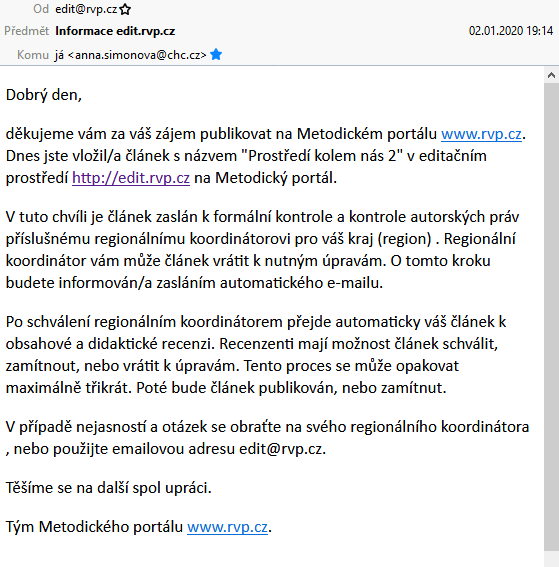 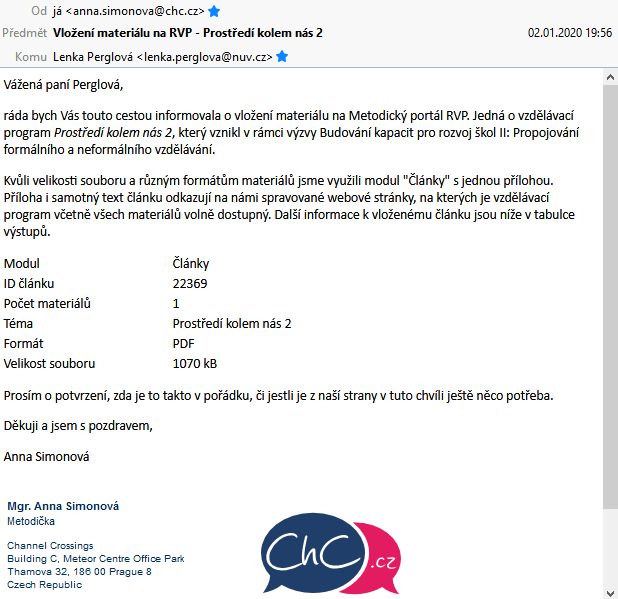 Výzva Budování kapacit pro rozvoj škol IINázev a reg. číslo projektu Škola 4.0CZ.02.3.68/0.0/0.0/16_032/0008219www.kreativniskola.czNázev programuProstředí kolem nás 2: Vzdělávací program pro žáky 8. a 9. ročníků ZŠ a odpovídajících ročníků víceletých gymnáziíNázev vzdělávací instituceChannel Crossings s.r.o.Adresa vzdělávací instituce a webová stránka Thámova 681/32, 186 00 Prahawww.chc.czKontaktní osobaMgr. Anna SimonováDatum vzniku finální verze programu5. 9. 2020 Číslo povinně volitelné aktivity výzvyAktivita č. 4: Propojování formálního a neformálního vzdělávání – rozvoj klíčových kompetencíForma programuPrezenčníCílová skupinaŽáci 8. a 9. tříd a odpovídajících ročníků víceletých gymnáziíDélka programu16 vyučovacích hodinZaměření programu (tematická oblast, obor apod.)Tematická oblast: využívání kreativního a inovativního potenciálu dětí a mládežeKlíčové kompetence: komunikace v cizích jazycích, sociální a občanské schopnosti, schopnost práce s digitálními technologiemiTvůrci programuOdborný garant programuMgr. Michaela Hlaváčová a kol.Mgr. Hana ErlebachováOdborní posuzovatelé PhDr. Marie Rychlíková, PhD.Specifický program pro žáky se SVP (ano × ne)nePoložka Položka Předpokládané nákladyCelkové náklady na realizátory/lektoryCelkové náklady na realizátory/lektory37 200 Kčz tohoHodinová odměna pro 1 realizátora/lektora včetně odvodů300 Kč (příprava a výuka 40 h, 3 lektoři)z tohoUbytování realizátorů/lektorů0 Kčz tohoStravování a doprava realizátorů/lektorů1200 KčNáklady na zajištění prostorNáklady na zajištění prostor4000 KčUbytování, stravování a doprava účastníkůUbytování, stravování a doprava účastníků0 Kčz tohoDoprava účastníkůz tohoStravování a ubytování účastníkůNáklady na učební textyNáklady na učební texty1200 Kčz tohoPříprava, překlad, autorská práva apod.z tohoRozmnožení textů – počet stran: 1200 KčRežijní nákladyRežijní náklady7400 Kčz tohoStravné a doprava organizátorů1200 Kčz tohoUbytování organizátorůz tohoPoštovné, telefony200 Kčz tohoDoprava a pronájem techniky3000 Kčz tohoPropagace1000 Kčz tohoOstatní náklady2000 Kčz tohoOdměna organizátorůmNáklady celkem49 800 KčPoplatek za 1 účastníka2490 KčMísto ověření programuDatum ověření programuCílová skupina, s níž byl program ověřenCílová skupina, s níž byl program ověřenZákladní škola Radotín+ Gymnázium Oty Pavla RadotínLoučanská 520/18., 12. a 19. března 201930 žáků třída 2.SGOP Praha 5 - Radotín30 žáků třída 2.SGOP Praha 5 - RadotínStručný popis procesu ověření programuStručný popis procesu ověření programuStručný popis procesu ověření programuJak probíhalo ověření programu (organizace, počet účastníků, počet realizátorů atd.)?Ověření probíhalo v prostorách Základní školy Radotín a Gymnázia Oty Pavla v Radotíně s 30 žáky 2.S Gymnázia Oty Pavla (což odpovídá 9. třídě základní školy). Program byl veden třemi lektory z organizace neformálního vzdělávání (Channel Crossings), s nimiž spolupracoval zástupce formálního vzdělávání – třídní učitel. Kromě nich se pilotáže zúčastnili 3 další zástupci neformálního vzdělávání, 2 z nichž sloužili jako metodická a logistická podpora lektorům a 1 jako mentor spolupracující s panem učitelem.Pilotáž byla realizována během 3 projektových dnů v době školního vyučování a zabrala celkem 16 vyučovacích hodin (1. a 2. den po 6 vyučovacích hodinách, 3. den 4 vyučovací hodiny). Prezentací závěrečných žákovských výstupů se poslední projektový den zúčastnilo kromě realizátorů i vedení Gymnázia Oty Pavla a jeden zástupce NIDV.   Jaký byl zájem cílové skupiny?Zájem ze strany žáků byl velký, šli do programu od začátku s aktivním přístupem. K programu přistupovali od první chvíle zodpovědně. Motivačním byl i aspekt neobvyklého prostředí – první blok probíhal v moderní aule Základní školy Radotín. Jaká byla reakce cílové skupiny?Žáci na program reagovali pozitivně, aktivní přístup většině vydržel po celou dobu programu. Žáci vnímali program jako zábavnou změnu oproti školnímu vyučování a někteří reflektovali, že jim téma přišlo zajímavé a důležité. Většina žáků odpověděla na otázku, zda během programu získali nějaké znalosti a dovednosti, které by mohli nyní či v budoucnu využít, „Spíše ano“ nebo „Ano“. Pouze 1 účastník programu z celkového počtu uvedl, že mu program takové znalosti či dovednosti spíše nepřinesl a 1 uvedl, že tuto otázku nedokáže posoudit.Jak probíhalo ověření programu (organizace, počet účastníků, počet realizátorů atd.)?Ověření probíhalo v prostorách Základní školy Radotín a Gymnázia Oty Pavla v Radotíně s 30 žáky 2.S Gymnázia Oty Pavla (což odpovídá 9. třídě základní školy). Program byl veden třemi lektory z organizace neformálního vzdělávání (Channel Crossings), s nimiž spolupracoval zástupce formálního vzdělávání – třídní učitel. Kromě nich se pilotáže zúčastnili 3 další zástupci neformálního vzdělávání, 2 z nichž sloužili jako metodická a logistická podpora lektorům a 1 jako mentor spolupracující s panem učitelem.Pilotáž byla realizována během 3 projektových dnů v době školního vyučování a zabrala celkem 16 vyučovacích hodin (1. a 2. den po 6 vyučovacích hodinách, 3. den 4 vyučovací hodiny). Prezentací závěrečných žákovských výstupů se poslední projektový den zúčastnilo kromě realizátorů i vedení Gymnázia Oty Pavla a jeden zástupce NIDV.   Jaký byl zájem cílové skupiny?Zájem ze strany žáků byl velký, šli do programu od začátku s aktivním přístupem. K programu přistupovali od první chvíle zodpovědně. Motivačním byl i aspekt neobvyklého prostředí – první blok probíhal v moderní aule Základní školy Radotín. Jaká byla reakce cílové skupiny?Žáci na program reagovali pozitivně, aktivní přístup většině vydržel po celou dobu programu. Žáci vnímali program jako zábavnou změnu oproti školnímu vyučování a někteří reflektovali, že jim téma přišlo zajímavé a důležité. Většina žáků odpověděla na otázku, zda během programu získali nějaké znalosti a dovednosti, které by mohli nyní či v budoucnu využít, „Spíše ano“ nebo „Ano“. Pouze 1 účastník programu z celkového počtu uvedl, že mu program takové znalosti či dovednosti spíše nepřinesl a 1 uvedl, že tuto otázku nedokáže posoudit.Jak probíhalo ověření programu (organizace, počet účastníků, počet realizátorů atd.)?Ověření probíhalo v prostorách Základní školy Radotín a Gymnázia Oty Pavla v Radotíně s 30 žáky 2.S Gymnázia Oty Pavla (což odpovídá 9. třídě základní školy). Program byl veden třemi lektory z organizace neformálního vzdělávání (Channel Crossings), s nimiž spolupracoval zástupce formálního vzdělávání – třídní učitel. Kromě nich se pilotáže zúčastnili 3 další zástupci neformálního vzdělávání, 2 z nichž sloužili jako metodická a logistická podpora lektorům a 1 jako mentor spolupracující s panem učitelem.Pilotáž byla realizována během 3 projektových dnů v době školního vyučování a zabrala celkem 16 vyučovacích hodin (1. a 2. den po 6 vyučovacích hodinách, 3. den 4 vyučovací hodiny). Prezentací závěrečných žákovských výstupů se poslední projektový den zúčastnilo kromě realizátorů i vedení Gymnázia Oty Pavla a jeden zástupce NIDV.   Jaký byl zájem cílové skupiny?Zájem ze strany žáků byl velký, šli do programu od začátku s aktivním přístupem. K programu přistupovali od první chvíle zodpovědně. Motivačním byl i aspekt neobvyklého prostředí – první blok probíhal v moderní aule Základní školy Radotín. Jaká byla reakce cílové skupiny?Žáci na program reagovali pozitivně, aktivní přístup většině vydržel po celou dobu programu. Žáci vnímali program jako zábavnou změnu oproti školnímu vyučování a někteří reflektovali, že jim téma přišlo zajímavé a důležité. Většina žáků odpověděla na otázku, zda během programu získali nějaké znalosti a dovednosti, které by mohli nyní či v budoucnu využít, „Spíše ano“ nebo „Ano“. Pouze 1 účastník programu z celkového počtu uvedl, že mu program takové znalosti či dovednosti spíše nepřinesl a 1 uvedl, že tuto otázku nedokáže posoudit.Výsledky ověření Výčet hlavních zjištění/problémů z ověřování programu:Během ověření programu v praxi se ukázalo, že žáci mohou pocházet z různých obcí či městských částí a do školy pouze dojíždět. Kromě nejbližšího okolí školy tedy nemusí danou oblast znát a je pro ně problematické dopodrobna ji analyzovat a navrhovat řešení případných problémů. Při pilotáži proto došlo ke změně: žáci se rozdělili podle toho, odkud pochází a jaké prostředí tedy nejlépe znají. Kreativní tvorba mapy obce si vyžádala u některých skupin vyšší časovou dotaci, než bylo původně zamýšleno. Následkem toho se v závěru prvního tematického bloku nestihla aktivita Životabáseň a aktivita Realita byla přesunuta na úvod bloku druhého. Během ověření programu docházelo ke ztrátě pozornosti u jedné skupiny chlapců, kteří pracovali ve větší skupině.Jelikož se žákovské prezentace soustředily dle zadání primárně na hledání problémů a navrhování inovativních řešení, působily některé výstupy nevyváženě.Návrhy řešení zjištěných problémů:Zanést do finální verze programu do metodické části variantu rozdělení do skupin dle místa bydliště spolu s relevantní metodickou poznámkou. Způsob dělení napsaný v programu (nastříhané obrázky a příbuzná slova) byl nicméně vyzkoušen a žádná změna v tomto ohledu navržena nebyla. Vyučující/lektor si může zvolit variantu dle uvážení s předstihem, čímž se předejde nejasnému způsobu dělení, ke kterému došlo během pilotáže.Upravit časovou dotaci u kreativní tvorby mapy a do finální verze zanést změny, které nastaly během pilotního ověření programu. Přesunutí aktivity Realita na úvod druhého tematického bloku se ukázalo jako smysluplné, tato aktivita vhodným způsobem prohlubuje práci s domácím úkolem (práce s fotografiemi obce). Aktivita Životabáseň bude v programu ponechána jako extra aktivita, kterou vyučující/lektor může využít v případě, že jeho skupina bude pracovat rychleji. Tento návrh zároveň řeší možné problémy spojené s odlišným pracovním tempem skupin. Jelikož je vzdělávací program z velké míry zaměřen na samostatnou práci ve skupinách a na možnost volby konkrétních kroků a rolí při tvorbě skupinového výstupu, nelze plošně předem odhadnout, jak budou jednotlivé skupiny pracovat. Z tohoto důvodu je vhodné, aby program nabízel i variantu pro případ, že některé ze skupin budou se svým výstupem hotovy dříve. Vzhledem k diversifikaci činností během skupinové práce se podařilo situaci, kdy jedna skupina chlapců ztrácela pozornost, zvládnout (část skupiny pracovala na přípravě anglické části prezentace, část dokončovala design papírové mapy, část zpracovávala prezentace v PowerPointu). Přesto je vhodné připojit do metodické části upozornění na nevýhody práce ve velkých skupinách, které mohou nastat v případě, že žáci budou rozděleni dle místa bydliště.Pro vyváženější vyznění prezentací je vhodné začlenit zmínění pozitiv obce do samotného zadání úkolu. Několik skupin slide s pozitivy zařadilo, což publikum vyhodnotilo v kontextu celého tématu jako dobrý krok, který žáky zároveň vede ke komplexní analýze svého okolí.   Bude/byl vytvořený program upraven?Ano, zmíněné návrhy na řešení byly zapracovány do finální verze programu.Jak a v kterých částech bude program na základě ověření upraven?Program byl upraven na základě navrhnutých řešení v bodu b). Další návrhy na řešení problematických míst jsou shrnuty v bodě l) Konkrétní výčet úprav.Hodnocení účastníků a realizátorů ověřeníJak účastníci z cílové skupiny hodnotili ověřovaný program?Z pohledu účastníků byl program hodnocen převážně kladně. Z výčtu pozitiv programu vyznělo, že žáci ocenili možnost bavit se o okolí svého bydliště se spolužáky, kteří pochází ze stejného místa. Vyhovoval jim také celkový neformální výstup a příležitost kreativně tvořit mapy/plakáty své obce. Pozitivně vnímali i práci s různými druhy map na internetu, práci na skupinových projektech, přípravu a realizaci závěrečné prezentace. Mezi návrhy na změnu uváděli žáci například větší zapojení anglického jazyka a jeden z žáků uvedl i nedostatečný čas na přípravu a nácvik prezentace. Celkově byl program hodnocen jako přínosný a zábavný.„Děkuji vám za váš čas, který jste s námi museli vydržet :D Byla to zábava a moc jsem si to užila. Mohli jsme všechno pořádně pořešit, protože normálně se o městě nebavíme.“„Děkuji za váš čas věnovaný nám. Bylo to celkem zábavné, a nakonec i ty prezentace, ze kterých plno lidí mělo obavy. Ráda bych se zúčastnila podobné akce jako byla tahle, bylo to přínosné.“„Myslím si, že program byl zábavný, a že byl i přínosný co se týče vzdělávání.“„Moc se mi to líbilo, bylo to příjemné.“„Moc hezky udělané. Všechny aktivity měly smysl a nemyslím si, že to byla ztráta času, naopak.“Součástí hodnocení vzdělávacího programu byly i vstupní a výstupní dotazníky, které byly zaměřené na klíčové kompetence komunikace v cizích jazycích, sociální a občanské schopnosti a schopnost práce s digitálními technologiemi. Zhruba polovina otázek se soustředila na sebehodnocení (subjektivní indikátor), které žáci mohli vyplnit na čtyř až pěti bodové škále. Druhá polovina otázek nejrůznějšími způsoby testovala nabyté znalosti. Na úrovni individuální analýzy bylo každému žákovi bylo spočítáno vstupní a výstupní skoré a následně bylo sledováno, ve kterých oblastech došlo k největšímu nárůstu a poklesu skóre. Patnáct procent žáků nevykázalo mezi vstupním a výstupním dotazníkem téměř žádné zlepšení. Dalších 20 % žáků se zlepšilo o více než 45 %, a to na úrovni všech tří kompetencí (jazyková, digitální i sociální). Těmto žákům bylo naměřeno nízké vstupní skóre, díky čemuž mohlo dojít k takto výraznému zlepšení. U 35 % žáků došlo ke zlepšení v průměru o 30 %. Tito žáci se zlepšili především v oblasti jazykových kompetencí. U dalších 30 % procent žáků došlo k velmi mírnému zvýšení skóre, tito žáci deklarovali zlepšení především v otázkách subjektivního hodnocení. Co se týče celkového subjektivního hodnocení vlastního programu, více než 90 % studentů kurz hodnotilo jako přínosný nebo spíše přínosný.Co bylo v programu hodnoceno v rámci ověřovací skupiny nejlépe?Neformální forma učení zaměřená na zážitky – [nejvíce se mi líbilo / nejvíce mě bavilo…] „Zážitky, něco, co ve škole běžně neděláme.“ „Jiný přístup než normálně ve škole. Byl to takový neformální přístup.“Pozitivní dopad na vztahy ve třídě – „Sblížili jsme se, poznali jsme se více.“Spolupráce v rámci skupin, složení skupin dle místa bydliště – „Bavila mě spolupráce s lidmi z mého města, protože jsme se mohli o problémech pobavit a věděli jsme, o čem mluvíme.“ „Komunikace ve skupině o našem městě. Mohla jsem se s ostatními podělit o svých názorech, které bych řekla, že mají hlavu i patu.“ [přínosné mi přišlo…]  „Práce ve skupině s lidmi, které jsme si nevybrali sami.“Společná práce na skupinových projektech – [nejvíce se mi líbilo / nejvíce mě bavilo…]  „Hovor s ostatními, zvlášť při vymýšlení jména skupiny.“ „Nebylo to nic, co bychom mohli najít na internetu, takže jsme museli přemýšlet a spolupracovat.“ „Hledání a řešení problémů ve svém městě. Povídání si se skupinou o svém městě.“Rozvoj komunikace v anglickém jazyce – [přínosné mi přišlo…] „Určitě jsem měla možnost zlepšit se v angličtině (byla to dobrá zkušenost mluvit v AJ).“ „Anglická slovíčka. Konverzace v angličtině a o problémech města.“Práce s internetovými mapami - [přínosné mi přišlo…] „Hledat na různých mapách.“ „Práce s různými mapami.“ „Vyhledávání v katastrální mapě.“Práce na počítači - [přínosné mi přišlo…] „Používat Výstřižek.“Kreativní tvorba mapy své obce - [nejvíce se mi líbilo / nejvíce mě bavilo…] „Dělání a malování map.“ „Bavilo mě kreslení našeho skupinového plakátu.“ „Výtvarné zpracování mapy a plakátu.“Vstřícný přístup lektorek – „Byla zábava, naše skupina měla skvělou a hodnou lektorku, se kterou jsem si ráda o svém městě povídala. Děkuji :)“ „Instruktorky programu, které s námi pracovaly, byly moc milé a příjemné.“ „Strašně mi vyhovovaly lektorky. Byly moc příjemné a doufám, že se ještě někdy uvidíme.“Prezentování svých projektů - [přínosné mi přišlo…] „Naučila jsem se více kontrolovat své nedostatky v prezentování.“ „Zdokonalení prezentování.“ „Referáty – projevy.“ „Líbila se mi i ta prezentace na konci a i to, že jsem se dozvěděl něco nového o jiných místech.“Jak byl hodnocen věcný obsah programu?Program byl po obsahové stránce hodnocen realizátory a zástupci formálního a neformálního vzdělávání hodnocen jako zajímavý a vyvážený, zejména s ohledem na rozvoj klíčových kompetencí (sociální a občanské schopnosti, komunikace v cizích jazycích a schopnost práce s digitálními technologiemi). Aktivity a metody se vhodně střídaly, což napomohlo k udržení pozornosti většiny žáků po celou dobu programu.První tematický blok vedl žáky k zamyšlení se nad vlastní obcí a jejich vztahu k ní, rozšiřoval slovní zásobu v angličtině, soustředil se na práci s digitálními technologiemi (internetové mapy a jejich praktické využití) a na tvorbu vlastní mapy své obce s ohledem na významné hospodářské, politické a přírodní aspekty. Žáci zjišťovali, jaké jsou plusy a minusy jejich obce a vyjadřovali svůj vlastní postoj k místům, která analyzovali. Úvodní aktivizační cvičení byly vyhodnoceny jako povedené, zejména pak aktivita Těkej-štronzo-dvojice byla vhodným zapojením do tématu a zároveň pomohla navodit pozitivní atmosféru. Taktéž asociační aktivita Alfa-box byla v tomto ohledu dobře zvolená. Problematická část nastala při dělení žáků do skupin. Po rozdělení žáků dle aktivity uvedené v programu (dělení dle obrázků) došlo ke zjištění, že žáci do školy dojíždí z různých částí Prahy a Středočeského kraje a okolí školy příliš neznají. Během pilotáže došlo k úpravě a žáci byli rozděleni dle místa bydliště. Tato část byla během programu mírně chaotická, jelikož chvíli trvalo, než byly skupiny vytvořeny, nicméně toto rozdělení se v následujících aktivitách i dalších tematických blocích ukázalo jako dobře zvolené. Anglická část žáky bavila, aktivita Fly swatters jim přiblížila novou slovní zásobu týkající se města, kterou následující křížovka Double puzzle upevnila. Během aktivity Ask and react si žáci vyzkoušeli vyjadřovat svoje názory o okolí v angličtině. Pro některé žáky byla představená slovní zásoba spíše základní a uvítali by v této části více slovíček. Podobný komentář zazněl během evaluačního semináře i od třídního pana učitele. Druhy map a práce s internetovými mapami byly hodnoceny kladně; přestože žáci mnoho funkcí znali, téma jim přineslo něco nového, zejména pak v práci s katastrální mapou. Tvorba plakátu obce žáky zaujala, nicméně si vyžádala vyšší časovou dotaci, než bylo původně zamýšleno. Z toho důvodu se nestihly všechny aktivity naplánované na první tematický blok. Některé aktivity byly přesunuty na úvod druhého tematického bloku, což bylo nakonec během evaluačního semináře vyhodnoceno jako pozitivní, jelikož žáci byli na konci prvního bloku již unavení a další aktivity s podobným cílem by byly v danou chvíli kontraproduktivní.Ve druhém tematickém bloku žáci diskutovali o fotografiích, které pořídili za domácí úkol. Dále lokalizovali problémy na mapě a zároveň vybrali z možných problémů ty, kterými se dále zabývali. V další části navrhovali konkrétní řešení. Jazyková část zahrnovala modální slovesa, díky nimž mohli žáci opět sdělovat své názory nejen o problémových místech v obci, ale i o potenciálních změnách. V závěrečné části se intenzivně věnovali zpracování všech dat do prezentace. Práce s domácím úkolem (fotografie) byla velmi povedená, její propojení s aktivitou Realita bylo vyhodnoceno jako smysluplné a bylo navrhnuto zanést její úpravu i do finální verze vzdělávacího programu. Následující aktivita Semafor byla rovněž hodnocena kladně, je to něco, co žáci znají a je to pro ně srozumitelné. Kreativní řešení problému taktéž vhodně zapadlo do průběhu programu, objevila se pouze malá nepřesnost v příloze, který byla ve finální verzi programu opravena. Došlo také ke zkrácení časové dotace, uvedených 75 minut bylo pro danou metodu nadhodnocených. Anglická část žáky bavila, zejména do deskové hry se s nadšením zapojili všichni žáci. U tvorby prezentace se vyskytl problém s koncentrací u jedné skupiny chlapců. Hlavním problémem byl větší počet členů ve skupině. V tomto ohledu je třeba do metodické poznámky přidat upozornění, které na možné problémy spojené s různými počty žáků ve skupinách odkazuje.Druhý blok probíhal bez větších problémů, různorodost aktivit a možností zvolit si činnost dle vlastního zájmu vedla k aktivnímu zapojení většiny žáků (problém s koncentrací několika viz výše). Na tento aspekt poukázali jak zástupci formálního, tak neformálního vzdělávání. V některých tématech byla žákům dána volnost vybrat si tu formu práce na závěrečné prezentaci, která jim nejvíce vyhovovala, čímž zároveň přispěli ke skupinovému výstupu. Někteří žáci se tedy soustředili na grafickou stránku prezentace v PowerPointu, jiní dohledávali informace, další připravovali anglickou část, jiní dopracovávali design papírové mapy.Třetí tematický blok se zaměřil na nácvik prezentací návrhů inovací a řešení problémů v obci. Tato část se ukázala jako velmi důležitá, žáci měli možnost zkusit si práci s technickým vybavením místnosti a zároveň dostali zpětnou vazbu od lektora. Následovalo prezentování před publikem a práce se zpětnou vazbou.Jak bylo hodnoceno organizační a materiální zabezpečení programu?Organizační, materiální a technické vybavení bylo v pořádku, během ověření programu bylo vše potřebné k dispozici. Velkou výhodou při realizaci programu byla možnost uskutečnit první 2 bloky v prostorné moderně vybavené aule vedlejší školy (Základní škola Radotín). Žáci mohli během práce měnit pracovní místa a pohybovat se, což napomohlo k neformální, pozitivní atmosféře. Jak byl hodnocen výkon realizátorů programu?Výkon realizátorů byl hodnocen ze třídního učitele i dalších zástupců neformálního vzdělávání hodnocen kladně. Lektorky žákům během celého programu napomáhaly, byly v roli partnerů a facilitátorů. Neformální a vstřícný přístup lektorek byl opakovaně zmiňován jako pozitivum i v žákovském hodnocení programu. Jaké měli účastníci výhrady/připomínky?Málo anglického jazyka – [co bys na programu udělal/a jinak…] „Mnohem víc angličtiny. Bylo to až moc primitivní.“ „Více angličtiny.“Délka některých bloků - [co bys na programu udělal/a jinak…] „Kratší. 5. a 6. hodina byla nuda.“Nejasné zadání při dělení do skupin – „Na začátku, když jsme se rozdělovali do skupin, tak byl trochu zmatek a nikdo pořádně nevěděl, jak to bude.“Málo nových znalostí a dovedností – „Asi mi přišlo, že jsme se toho až na pár anglických slovíček nenaučili moc nového.“Nedostatečný důraz na přípravu prezentace – [co bys na programu udělal/a jinak…] „Věnovat větší důležitost přípravě na prezentaci.“Opakovala se některá výhrada/připomínka ze strany účastníků častěji? Jaká?Ze strany žáků vícekrát zazněla připomínka týkající se úrovně angličtiny. Pro některé žáky bylo angličtiny v programu málo a aktivity byly příliš jednoduché.Budou případné připomínky účastníků zapracovány do další verze programu? Pokud ne, proč?Požadavek týkající se úrovně angličtiny byl prodiskutován během evaluačního semináře a byl celkově vyhodnocen jako problematický. Většina žáků, kteří zmiňovali, že anglické aktivity byly příliš jednoduché a že angličtiny v programu nebylo dostatek, pocházeli z jazykově specifického prostředí (bilingvní rodina, rodina žijící delší dobu v zahraničí apod.). Jiní žáci naopak během programu měli problémy se základním popisem mapy v angličtině a použitím základních větných struktur. V tomto ohledu nelze tedy program celkově upravit tak, aby úroveň anglického jazyka vyhovovala všem žákům. Program nicméně pracuje s velkou mírou možnosti volby ze strany žáků. Žáci mohou například celou prezentaci realizovat v anglickém jazyce, mohou pracovat s cizojazyčnými zdroji (např. při hledání možných řešení problémů – inspirace ze zahraničí) a mohou během anglických diskuzí probrat téma více do hloubky. Co se týče zapojení náročnějších anglických aktivit a plošné zvýšení časové dotace na anglické bloky, program se zásadními úpravami nepočítá.Zohledněny byly nicméně další připomínky ze strany účastníků. V metodické části bylo například důkladněji propracováno dělení do skupin, aby nedocházelo ke zmatkům a přidána varianta dělení do skupin dle místa bydliště. Jak byl program hodnocen ze strany realizátorů programu?Program je dle realizátorů kvalitně zpracovaný, pro cílovou skupinu smysluplný. Vhodným způsobem prohlubuje aktivní zájem žáků o okolí. Mezi hlavní pozitiva programu dle realizátorů patří důraz na zapojení všech studentů, skupinová práce, práce s digitálními technologiemi, aktivity zaměřené na kritické myšlení, probuzení zájmu a spoluodpovědnost za řešení. Specifické cíle programu byly dle realizátorů naplněny. Žáci pojmenovali problémy své obce a hledali optimální řešení, prakticky využívali internetové mapy a dohledávali potřebné informace, byli schopni diskutovat, argumentovat a obhájit svůj názor, vytvořili prezentaci a vedli ji dle zásad správného prezentování, byli schopni reagovat v angličtině na otázky týkající se své obce a prakticky používat modální slovesa. To vše na pozadí obecného cíle rozvoje kreativního a inovativního potenciálu žáků.Navrhují realizátoři úpravy programu, popř. jaké?Návrhy na úpravu byly probrány během evaluačního semináře, jehož se zúčastnili lektoři, zástupci formálního i neformálního vzdělávání přítomní na ověření programu v praxi. Kompletní výčet návrhů úprav ze strany realizátorů je obsažen v bodu l) níže.Budou tyto návrhy realizátorů zapracovány do další verze programu? Pokud ne, proč?Ano, zmíněné návrhy na změnu byly zapracovány do finální verze programu.Konkrétní výčet úprav, které budou na základě ověření programu zapracovány do další/finální verze programu:První tematický blok: Přidání varianty pro dělení do skupin dle místa bydliště. Úprava časové dotace v jazykovém bloku. Časové dotace budou mírně upraveny, aby více odpovídaly času potřebným během pilotního ověření. Úprava časové dotace u tvorby mapy, přesunutí aktivity Realita na začátek druhého projektového dne a její propojení s hodnocením domácího úkolu (fotografie).Ponechání aktivity Životabáseň jako doplňujícího prvku rychlejší skupiny dle uvážení vyučujícího. Tato aktivita byla původně zamýšlena ke konci prvního tematického bloku, nicméně se ukázalo, že někteří žáci potřebují více času na tvorbu vlastní mapy. Úprava 1. úkolu v příloze 4.6 Mapy – práce s internetem. Část zadání není jasná a není zcela pochopitelné, co má být správným řešením úkolu.Úprava popisu tvorby vlastní mapy v metodické části – nebylo zcela zřejmé, jakou z map mají žáci rozstříhat (zda mapu vytištěnou či i papír A3, na který mapu překreslují).Druhý tematický blok:Přidat upozornění na autorská práva u fotografií. Tento aspekt je pro žáky často nový a zároveň zajímavý. Současně vhodným způsobem klade důraz na rozvoj schopnosti práce s digitálními technologiemi. Aktivitu Realita propojit s hodnocením domácího úkolu (fotografie).Upravit časovou dotaci u aktivity Kreativní řešení problému.Upravit přílohu Kreativní řešení problému – graficky organizér (vynechat jeden z kroků).Přidat do metodické části upozornění na nevýhody práce ve velkých skupinách. Do zadání tvorby prezentace přidat nutnost přidat alespoň 1 slide týkající se pozitiv obce. Třetí tematický blok – bez návrhů na úpravu.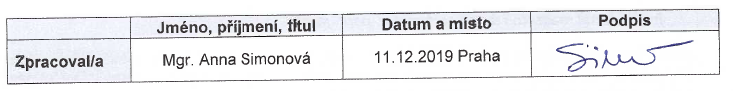 